ПРОЕКТ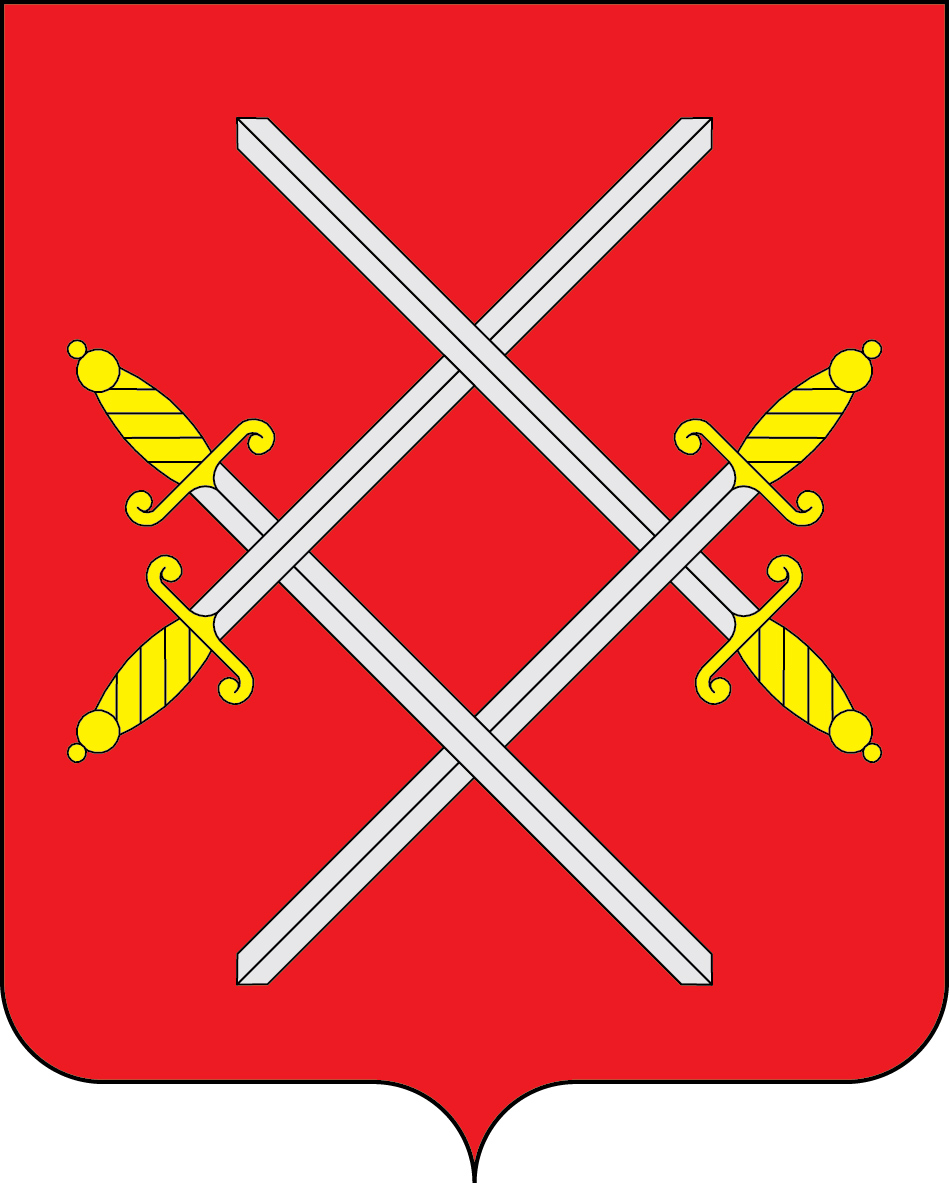 О внесении изменений в муниципальную программу Рузского городского округа «Цифровое муниципальное образование» утвержденную постановлением Администрации Рузского городского округа от 11.11.2022 №5485 (в редакции от 31.03.2023 №1624, от 30.06.2023 №3658, от 29.09.2023 №6379)В соответствии с Бюджетным кодексом Российской Федерации, Федеральным законом от 06.10.2003 № 131-ФЗ «Об общих принципах организации местного самоуправления в Российской Федерации», на основании постановления Администрации Рузского городского округа от 07.11.2022 №5391 «Об утверждении перечня муниципальных программ Рузского городского округа», постановления Администрации Рузского городского округа от 02.11.2022 № 5352 «Об утверждении Порядка разработки и реализации муниципальных программ Рузского городского округа», руководствуясь Уставом Рузского городского округа, Администрация Рузского городского округа постановляет:1. Муниципальную программу Рузского городского округа «Цифровое муниципальное образование», утвержденную постановлением Администрации Рузского городского округа от 11.11.2022 №5485 (в редакции от 31.03.2023 №1624, от 30.06.2023 №3658), изложить в новой редакции (прилагается).2. Разместить настоящее постановление на официальном сайте Рузского городского округа в сети «Интернет».3. Контроль за исполнением настоящего постановления возложить на Заместителя Главы Администрации Рузского городского округа Пирогову Т.А.Глава городского округа                                                                         Н.Н.Пархоменко                      Муниципальная программа Рузского городского округа«Цифровое муниципальное образование»Целевые показатели муниципальной программы «Цифровое муниципальное образование»Методика расчета значений целевых показателей муниципальной программы «Цифровое муниципальное образование»МУНИЦИПАЛЬНАЯ ПОДПРОГРАММА 1«Повышение качества и доступности предоставления государственных и муниципальных услуг на базе многофункциональных центров предоставления государственных и муниципальных услуг»Общая характеристика сферы реализации
муниципальной подпрограммы 1 «Повышение качества и доступности предоставления государственных и муниципальных услуг на базе многофункциональных центров предоставления государственных и муниципальных услуг»Описание основных мероприятий муниципальной подпрограммыПриоритеты государственной политики Московской области в сфере государственного управления – это, прежде всего, повышение уровня жизни населения и улучшение условий ведения предпринимательской деятельности. Совершенствование системы государственного управления является общегосударственной задачей, которая поставлена перед органами власти всех уровней. Основной задачей Подпрограммы является повышение качества и доступности предоставления государственных и муниципальных услуг, на базе многофункциональных центров предоставления государственных и муниципальных услуг. Основными мероприятиями Подпрограммы являются: организация деятельности многофункциональных центров предоставления государственных и муниципальных услуг; совершенствование системы предоставления государственных и муниципальных услуг по принципу одного окна в МФЦ.Характеристика проблем и мероприятий муниципальной подпрограммы 1.Качество государственного управления напрямую связано с качеством жизни. Недостатки государственного управления являются одним из главных факторов, негативно влияющих на отношение граждан и представителей бизнеса к органам государственной власти и на предпринимательский климат в территориях. Решение задачи Подпрограммы осуществляется посредством реализации мероприятий настоящей Подпрограммы. Основными мероприятиями Подпрограммы являются: организация деятельности многофункциональных центров предоставления государственных и муниципальных услуг; совершенствование системы предоставления государственных и муниципальных услуг по принципу одного окна в МФЦ.Концептуальные направления реформирования, модернизации, преобразования сферы развития информационно-коммуникационных технологий, реализуемых в рамках муниципальной подпрограммы 1в целях совершенствования государственного управления в Московской области, реализуются комплекс программных мероприятий. Данная работа ведется в рамках работ по исполнению поручений Президента Российской Федерации и Правительства Российской Федерации в адрес государственных органов власти субъектов Российской Федерации по реализации Указа Президента Российской Федерации от 7 мая 2012 № 601 «Об основных направлениях совершенствования системы государственного управления». Работа ведется по следующим направлениям:1)организация деятельности многофункциональных центров предоставления государственных и муниципальных услуг на территории Московской области; 2)оптимизация процессов предоставления государственных и муниципальных услуг на базе многофункциональных центров предоставления государственных и муниципальных услуг Рузского городского округа; 3)осуществление информационного взаимодействия при предоставлении государственных и муниципальных услуг; 4)осуществление мониторинга качества предоставления государственных и муниципальных услуг. Реализация данных направлений позволит повысить уровень удовлетворенности качеством предоставления государственных и муниципальных услуг, снизить время ожидания при обращении за получением государственных и муниципальных услуг.  МУНИЦИПАЛЬНАЯ ПОДПРОГРАММА 2«Развитие информационной и технологической инфраструктуры экосистемы цифровой экономики
муниципального образования Московской области»муниципальной программы «Цифровое муниципальное образование»Общая характеристика сферы реализации муниципальной подпрограммыОписание основных мероприятий муниципальной подпрограммыОсновные мероприятия Подпрограммы соответствуют национальным приоритетам использования информационных технологий в деятельности государственных и муниципальных органов и организаций.В рамках Подпрограммы реализуются мероприятия по развитию следующих направлений:1) Информационная инфраструктура;2) Информационная безопасность;3) Цифровое государственное управление;4) Цифровая образовательная среда;5) Цифровая культура.                            Характеристика проблем и мероприятий муниципальной подпрограммыВ рамках основного мероприятия «Информационная инфраструктура» предусматривается оснащение рабочих мест работников ОМСУ муниципального образования Московской области современным компьютерным и сетевым оборудованием, организационной техникой, а также их подключение к локальным вычислительным сетям (при необходимости) в соответствии с едиными стандартами, требованиями и нормами обеспечения, техническое обслуживание и работоспособность уже имеющегося оборудования, подключение ОМСУ муниципального образования Московской области, включая организации и учреждения, находящихся в их ведении, к единой интегрированной мультисервисной телекоммуникационной сети Правительства Московской области для нужд ОМСУ муниципального образования Московской области, увеличение скорости доступа образовательных учреждений к информационно-телекоммуникационной сети Интернет до единого рекомендуемого уровня (в рамках федерального проекта), обеспечение жителей городских округов и муниципальных районов, городских и сельских населенных пунктов возможностью пользования услугами проводного и мобильного доступа в информационно-телекоммуникационную сеть Интернет на скорости не менее 1 Мбит/с, предоставляемыми не менее чем 2 операторами связи.В рамках основного мероприятия «Информационная безопасность» предусматривается приобретение услуг по защите информации и аттестации на соответствие требованиям по безопасности информации информационных систем (декларации о соответствии требованиям по безопасности персональных данных), контролю эффективности принятых мер защиты информации, разработке проектов организационно-распорядительной документации в области защиты информации, моделей угроз и нарушителя информационной безопасности; приобретение, установка и настройка средств защиты информации, в том числе криптографических (шифровальных) средств защиты информации, приобретение антивирусного программного обеспечения, а также средств электронной подписи работникам ОМСУ муниципального образования Московской области в соответствии с установленными требованиями.В рамках основного мероприятия «Цифровое государственное управление» предусматривается оснащение рабочих мест работников ОМСУ муниципального образования Московской области локальными прикладными программными продуктами, общесистемным и прикладным программным обеспечением, решение задач, связанных с управлением бюджетным процессом, финансами, в том числе централизованного ведения бухгалтерского учета и отчетности, с управлением кадрами, имуществом, закупками и проведением различных видов торгов, с организацией электронного документооборота и делопроизводства, мониторингом социально-экономического развития Московской области, с развитием портала государственных и муниципальных услуг (функций) Московской области, с увеличением количества доступных на нем информационно-справочных сервисов для населения, количества государственных и муниципальных услуг, оказываемых в электронном виде, с развитием системы электронного взаимодействия региональных ведомств с ОМСУ муниципального образования Московской области, а также находящимися в их ведении организациями и учреждениями при оказании соответствующих услуг, обеспечение возможности записи через сеть Интернет на конкретное время приема в ОМСУ муниципального образования Московской области для получения услуг, оплаты через сеть Интернет основных пошлин, штрафов и сборов.В рамках федерального проекта «Цифровая образовательная среда» планируется выравнивание уровня оснащения школ современным компьютерным оборудованием (включая сервера, ноутбуки), многофункциональными устройствами, средствами работы с цифровым образовательным контентом (телевизор с функцией Smart TV, проектор или интерактивный комплекс с вычислительным блоком и мобильным креплением), средствами для видеонаблюдения и обеспечения дистанционного обучения.В рамках основного мероприятия «Цифровая культура» планируется подключение, а также увеличение скорости доступа учреждений культуры к информационно-телекоммуникационной сети Интернет.Концептуальные направления реформирования, модернизации, преобразования сферы развития информационно-коммуникационных технологий, реализуемых в рамках муниципальной подпрограммыКонцептуальные направления реформирования, модернизации, преобразования сферы развития информационно-коммуникационных технологий, реализуемых в рамках Подпрограммы, обозначены в виде основных мероприятий Подпрограммы, каждое основное мероприятие содержит мероприятия Подпрограммы, направленные на их решения.В рамках реализации мероприятий Подпрограммы будут обеспечены следующие эффекты социально-экономического развития муниципального образования Московской области: Цели и основные мероприятия подпрограммы соответствуют национальным приоритетам использования информационных технологий в деятельности органов местного самоуправления Рузского городского округа, а также находящихся в ведении организаций и учреждений, определенных в следующих руководящих документах: Целью подпрограммы является повышение качества муниципальных и других услуг, оказываемых населению Московской области, обеспечение удобства их получения, увеличение производительности труда работников органов местного самоуправления Рузского городского округа, а также находящихся в ведении организаций и учреждений за счет широкого использования информационных технологий в их деятельности. Для достижения указанной цели в рамках подпрограммы предусматривается решение следующих основных задач:Развитие и обеспечение функционирования базовой информационно-технологической инфраструктуры ОМСУ городского округа Руза.Обеспечение защиты информации, безопасности информационных систем и баз данных, содержащих конфиденциальную информацию, в том числе персональные данные населения Рузского городского округа, включая проведение аттестации муниципальных информационных систем на соответствие требованиям по информационной безопасности и защите данных.Внедрение систем электронного документооборота для обеспечения деятельности ОМСУ Рузского городского округа.Внедрение отраслевых сегментов РГИС МО на уровне муниципальных образований.В целях решения задач подпрограммы обеспечивается выполнение мероприятий, предусмотренных в приложении N 1 к подпрограмме.В рамках развития и обеспечения функционирования базовой информационно-технологической инфраструктуры ОМСУ Рузского городского округа  предусматривается оснащение рабочих мест работников ОМСУ Рузского городского округа  современным компьютерным и сетевым оборудованием, организационной техникой, локальными прикладными программными продуктами, общесистемным и прикладным программным обеспечением, а также их подключение к локальным вычислительным сетям (при необходимости) в соответствии с едиными стандартами, требованиями и нормами обеспечения. Также в рамках решения данной задачи обеспечивается техническое обслуживание и работоспособность уже имеющегося оборудования. В рамках обеспечения защиты информации, безопасности информационных систем и баз данных, содержащих конфиденциальную информацию, в том числе персональные данные населения муниципального района, включая проведение аттестации муниципальных информационных систем на соответствие требованиям по информационной безопасности и защите данных предусматривается приобретение и установка средств криптографической защиты информации, приобретение антивирусного программного обеспечения и средств электронной подписи работникам ОМСУ Рузского городского округа для использования в информационных системах.В рамках внедрения систем электронного документооборота для обеспечения деятельности ОМСУ Рузского городского округа предусматривается решение задач, связанных с организацией электронного документооборота и делопроизводства в ОМСУ Рузского городского округа, а также обеспечен переход к безбумажному электронному документообороту в рамках служебной переписки.В рамках создания, развития и сопровождения муниципальных информационных систем обеспечения деятельности ОМСУ муниципального образования Московской области предусматривается реализация новых, сопровождение и модернизация действующих информационных систем, предназначенных для выполнения основных функций ОМСУ Рузского городского округа, в том числе публикация "открытых данных" и внедрение автоматизированной системы управления бюджетным процессом.В рамках подключения ОМСУ Рузского городского округа к инфраструктуре электронного правительства Московской области планируется перевод уникальных муниципальных услуг в электронный вид на региональный портал государственных и муниципальных услуг Московской области (РПГУ МО), а также внедрение и консультационная поддержка информационных систем электронного Правительства Московской области. В рамках внедрения отраслевых сегментов РГИС МО на уровне муниципальных образований планируется внедрение и консультационная поддержка отраслевых сегментов РГИС МО на уровне Рузского городского округа.Методика определения результатов выполнения мероприятий муниципальной подпрограммы 2«Развитие информационной и технологической инфраструктуры экосистемы цифровой экономики
муниципального образования Московской области»
Взаимосвязь основных мероприятий и показателей муниципальной подпрограммы 2«Развитие информационной и технологической инфраструктуры экосистемы цифровой экономики
муниципального образования Московской области»Муниципальная Подпрограмма 3 «Обеспечивающая подпрограмма»МУНИЦИПАЛЬНАЯ ПОДПРОГРАММА 4«Развитие архивного дела»Краткая характеристика сферы реализации муниципальной подпрограммы 4 «Развитие архивного дела», в том числе формулировка основных проблем в указанной сфере, описание целей подпрограммыАрхивный фонд Московской области – исторически сложившаяся и постоянно пополняющаяся совокупность архивных документов, отражающих материальную и духовную жизнь общества, имеющих историческое, научное, социальное, экономическое, политическое и культурное значение, являющихся неотъемлемой частью историко-культурного наследия Московской области и составной частью Архивного фонда Российской Федерации, относящихся к информационным ресурсам Московской области и подлежащих постоянному хранению.По состоянию на 01.01.2023 объем Архивного фонда Московской области и других архивных документов, находящихся на хранении в Рузском муниципальном архиве, насчитывал 483 фонда, 72052 единиц хранения, из них 2832 единиц хранения образовались в деятельности территориальных органов федеральных органов государственной власти и федеральных организаций, 45610 единиц хранения – отнесены к собственности Московской области, 23610 единиц хранения – к муниципальной собственности. В среднем ежегодно на хранение в муниципальный архив принимается порядка (около/более) 2000 единиц хранения. В список организаций – источников комплектования Рузского муниципального архива включено 21 организаций.Проведенная работа по улучшению материально-технической базы муниципальных архивов обеспечила позитивные результаты по обеспечению нормативных условий хранения архивных документов.Муниципальный архив расположен в городе Руза Рузского городского округа в здании Администрации Рузского городского округа в помещениях на 1 и 2 этажах общей площадью 402,8 кв. м. Архивохранилища оборудованы современными системами безопасности, стационарными и передвижными стеллажами (1663 п. м.), сканирующим оборудованием.В автоматизированную систему государственного учета документов Архивного фонда Российской Федерации введено 100 процентов описаний документов на уровне фонда, активно проводится работа по внесению описаний на уровне дела.Рузский муниципальный архив проводит работу по созданию электронного фонда пользования наиболее востребованных архивных фондов. По состоянию на 01.01.2023 создан электронный фонд пользования на 5887 единиц хранения, что составляет 8 процентов от общего объема архивных документов, находящихся на хранении в муниципальном архиве. Работа в этом направлении ведется собственными силами на собственном оборудовании.Сохраняется тенденция ежегодно роста числа пользователей архивной информацией. В среднем ежегодно муниципальным архивом исполняется порядка 6000 социально-правовых и тематических запросов граждан и юридических лиц, запросов органов государственной власти и органов местного самоуправления. В целях повышения доступности государственных и муниципальных услуг в сфере архивного дела обеспечена возможность подачи документов через Портал государственных и муниципальных услуг Московской области. Государственная услуга ««Выдача архивных справок, архивных выписок, архивных копий и информационных писем на основании архивных документов, созданных до 1 января 1994 года» и муниципальная услуга «Выдача архивных справок, архивных выписок, архивных копий и информационных писем на основании архивных документов, созданных с 1 января 1994 года» входит в топ-50 и относится к массовым услугам. О востребованности данных услуг у жителей Подмосковья говорит их отнесение на Портале государственных и муниципальных услуг Московской области к категории «Популярные» и рейтинг 4,67 из 5 возможных баллов.С 2017 года муниципальный архив подключен к ИС «Архивы Московской области». В ИС «Архивы Московской области» размещены контактные данные муниципального архива, списки фондов, электронные образы описей архивных документов. Обеспечена возможность направления пользователями запросов с использованием информационной системы.Для поддержания нормативного температурно-влажностного режима необходимо приобретение увлажнителей воздуха. В связи с истечением в 2025 году гарантийного срока огнетушителей необходимы приобретение новых или их заправка.В условиях информатизации общества, совершенствования функциональных требований к системам электронного документооборота необходимо проведение мероприятий, направленных на оборудование архивов современными системами хранения электронных документов.Целью муниципальной подпрограммы является повышение уровня сохранности, эффективности использования и расширение доступа к документам Архивного фонда Московской области и другим архивным документам.Основными мероприятиями Подпрограммы являются: хранение, комплектование, учет и использование архивных документов в муниципальных архивах;временное хранение, комплектование, учет и использование архивных документов, относящихся к собственности Московской области и временно хранящихся в муниципальных архивах.Инерционный прогноз развития соответствующей сферы реализации государственной программы с учетом ранее достигнутых результатов, а также предложения по решению проблем в указанной сфереОтсутствие поддержки архивной отрасли не позволит обеспечить хранение, комплектование, учет и использование документов Архивного фонда Московской области и других архивных документов в соответствии с нормативными режимами хранения архивных документов, установленными уполномоченным федеральным органом исполнительной власти в сфере архивного дела и делопроизводства;продолжится ухудшение физического состояния документов Архивного фонда Московской области, что приведет к ограничению доступа к архивным документам;стопроцентная загруженность Рузского муниципального архива приведет          к ограничению комплектования документами постоянного и долговременного срока хранения и создаст угрозу утраты документов Архивного фонда Московской области, являющихся неотъемлемой частью историко-культурного наследия Московской области;будет замедлена или приостановлена работа по созданию страхового фонда   и электронного фонда пользования архивных документов;ограничена возможность удаленного использования копий архивных документов и справочно-поисковых средств к ним;снизится уровень удовлетворенности населения государственной и муниципальной услугами в сфере архивного дела.Реализация подпрограммы 4 «Развитие архивного дела» позволит:сохранить на уровне 100 процентов долю архивных документов, хранящихся    в муниципальном архиве в нормативных условиях, обеспечивающих их постоянное (вечное) и долговременное хранение, в общем количестве документов                       в муниципальном архиве;продолжить работу по поддержанию в актуальном состоянии общеотраслевой базы данных «Архивный фонд» на уровне фонда и внесению описаний на уровне дела;сформировать страховой фонд и электронный фонд пользования архивных документов;улучшить условия хранения архивных документов, проведя работы               по капитальному (текущему) ремонту и техническому переоснащению помещений, выделенных для хранения архивных документов, относящихся к собственности Московской области;принять на хранение все документы, подлежащие приему в сроки реализации подпрограммы;обеспечить возможность удаленного доступа пользователей к копиям архивных документов и справочно-поисковых средств к ним с использованием информационной системы «Архивы Московской области»;обеспечить эффективное освоение средств субвенции из бюджета Московской области на обеспечение переданных государственных полномочий     по временному хранению, комплектованию, учету и использованию архивных документов, относящихся к собственности Московской области и временно хранящихся в муниципальном архиве.Осуществляемая финансовая поддержка Рузского муниципального архива за период до 2030 года позволит провести следующую работу:картонирование, перекартонирование дел – 16000/5000 единиц хранения;проверка наличия и физического состояния дел – 16000 единиц хранения;ведение базы данных «Архивный фонд» - внесение информации по вновь поступившим фондам и фондам, прошедшим переработку и усовершенствование;прием на хранение 16000 единиц хранения;представление к утверждению описей управленческой документации – 9600 единиц хранения;представление к утверждению описей научно-технической документации – 640 единиц хранения;представление к согласованию описей на документы по личному составу – 5760 единиц хранения;исполнение тематических и социально-правовых запросов граждан, организаций, органов государственной власти и органов местного самоуправления - 40000 архивных справок;создание электронного фонда пользования 4800 ед.хр.Результаты реализации мероприятий подпрограммы 4 «Развитие архивного дела»АДМИНИСТРАЦИЯ РУЗСКОГО ГОРОДСКОГО ОКРУГАМОСКОВСКОЙ ОБЛАСТИПОСТАНОВЛЕНИЕ от __________________________ №_______"УТВЕРЖДЕНО"Постановлением АдминистрацииРузского городского округаОт________________№ __________Паспорт программы Рузского городского округаПаспорт программы Рузского городского округаПаспорт программы Рузского городского округаПаспорт программы Рузского городского округаПаспорт программы Рузского городского округаПаспорт программы Рузского городского округаПаспорт программы Рузского городского округа«Цифровое муниципальное образование»«Цифровое муниципальное образование»«Цифровое муниципальное образование»«Цифровое муниципальное образование»«Цифровое муниципальное образование»«Цифровое муниципальное образование»«Цифровое муниципальное образование»Координатор муниципальной программыЗаместитель Главы Администрации Рузского городского округа – Т.А.ПироговаЗаместитель Главы Администрации Рузского городского округа – Т.А.ПироговаЗаместитель Главы Администрации Рузского городского округа – Т.А.ПироговаЗаместитель Главы Администрации Рузского городского округа – Т.А.ПироговаЗаместитель Главы Администрации Рузского городского округа – Т.А.ПироговаЗаместитель Главы Администрации Рузского городского округа – Т.А.ПироговаМуниципальный заказчик муниципальной программыАдминистрация Рузского городского округаАдминистрация Рузского городского округаАдминистрация Рузского городского округаАдминистрация Рузского городского округаАдминистрация Рузского городского округаАдминистрация Рузского городского округаЦели муниципальной программыПовышение эффективности государственного управления, развитие информационного общества в Рузском городском округе Московской области и создание достаточных условий институционального и инфраструктурного характера для создания и (или) развития цифровой экономикиПовышение эффективности государственного управления, развитие информационного общества в Рузском городском округе Московской области и создание достаточных условий институционального и инфраструктурного характера для создания и (или) развития цифровой экономикиПовышение эффективности государственного управления, развитие информационного общества в Рузском городском округе Московской области и создание достаточных условий институционального и инфраструктурного характера для создания и (или) развития цифровой экономикиПовышение эффективности государственного управления, развитие информационного общества в Рузском городском округе Московской области и создание достаточных условий институционального и инфраструктурного характера для создания и (или) развития цифровой экономикиПовышение эффективности государственного управления, развитие информационного общества в Рузском городском округе Московской области и создание достаточных условий институционального и инфраструктурного характера для создания и (или) развития цифровой экономикиПовышение эффективности государственного управления, развитие информационного общества в Рузском городском округе Московской области и создание достаточных условий институционального и инфраструктурного характера для создания и (или) развития цифровой экономикиПеречень подпрограммПодпрограмма 1 ««Повышение качества и доступности предоставления государственных и муниципальных услуг на базе многофункциональных центров предоставления государственных и муниципальных услуг»
Подпрограмма 2 «Развитие информационной и технологической инфраструктуры экосистемы цифровой экономики муниципального образования Московской области» 
Подпрограммы 3 «Обеспечивающая подпрограмма»
Подпрограмма 4 «Развитие архивного дела»Подпрограмма 1 ««Повышение качества и доступности предоставления государственных и муниципальных услуг на базе многофункциональных центров предоставления государственных и муниципальных услуг»
Подпрограмма 2 «Развитие информационной и технологической инфраструктуры экосистемы цифровой экономики муниципального образования Московской области» 
Подпрограммы 3 «Обеспечивающая подпрограмма»
Подпрограмма 4 «Развитие архивного дела»Подпрограмма 1 ««Повышение качества и доступности предоставления государственных и муниципальных услуг на базе многофункциональных центров предоставления государственных и муниципальных услуг»
Подпрограмма 2 «Развитие информационной и технологической инфраструктуры экосистемы цифровой экономики муниципального образования Московской области» 
Подпрограммы 3 «Обеспечивающая подпрограмма»
Подпрограмма 4 «Развитие архивного дела»Подпрограмма 1 ««Повышение качества и доступности предоставления государственных и муниципальных услуг на базе многофункциональных центров предоставления государственных и муниципальных услуг»
Подпрограмма 2 «Развитие информационной и технологической инфраструктуры экосистемы цифровой экономики муниципального образования Московской области» 
Подпрограммы 3 «Обеспечивающая подпрограмма»
Подпрограмма 4 «Развитие архивного дела»Подпрограмма 1 ««Повышение качества и доступности предоставления государственных и муниципальных услуг на базе многофункциональных центров предоставления государственных и муниципальных услуг»
Подпрограмма 2 «Развитие информационной и технологической инфраструктуры экосистемы цифровой экономики муниципального образования Московской области» 
Подпрограммы 3 «Обеспечивающая подпрограмма»
Подпрограмма 4 «Развитие архивного дела»Подпрограмма 1 ««Повышение качества и доступности предоставления государственных и муниципальных услуг на базе многофункциональных центров предоставления государственных и муниципальных услуг»
Подпрограмма 2 «Развитие информационной и технологической инфраструктуры экосистемы цифровой экономики муниципального образования Московской области» 
Подпрограммы 3 «Обеспечивающая подпрограмма»
Подпрограмма 4 «Развитие архивного дела»Источники финансирования муниципальной программы,
в том числе по годам:Расходы (тыс. рублей)Расходы (тыс. рублей)Расходы (тыс. рублей)Расходы (тыс. рублей)Расходы (тыс. рублей)Расходы (тыс. рублей)Источники финансирования муниципальной программы,
в том числе по годам:Всего2023 год2024од2025 год2026 год2027 годСредства федерального бюджета2608,560,002608,560,000,000,00Средства бюджета Московской области41407,529438,008246,528949,007387,007387,00Средства бюджета Рузского городского округа521193,1198 314,77106 694,50105 617,28105 283,28105 283,28Внебюджетные средства0,000,000,000,000,000,00Всего, в том числе по годам:569001,16107 752,77117 549,57114 566,27114 566,27114 566,27№ п/пНаименование целевых показателейТип показателяЕдиница измерения
(по ОКЕИ)Базовое значениеПланируемое значение по годам реализации подпрограммыПланируемое значение по годам реализации подпрограммыПланируемое значение по годам реализации подпрограммыПланируемое значение по годам реализации подпрограммыПланируемое значение по годам реализации подпрограммыПланируемое значение по годам реализации подпрограммыПланируемое значение по годам реализации подпрограммыПланируемое значение по годам реализации подпрограммыОтветственный за достижение показателяНомер подпрограммы, мероприятий, оказывающих  влияние на достижение показателя№ п/пНаименование целевых показателейТип показателяЕдиница измерения
(по ОКЕИ)Базовое значение2023 год2024 год2025 год2026 год2027 год2028 год2029 год2030 годОтветственный за достижение показателяНомер подпрограммы, мероприятий, оказывающих  влияние на достижение показателя1234578910111213141516Подпрограмма 1«Повышение качества и доступности предоставления государственных и муниципальных услуг на базе многофункциональных центров предоставления государственных и муниципальных услуг»Подпрограмма 1«Повышение качества и доступности предоставления государственных и муниципальных услуг на базе многофункциональных центров предоставления государственных и муниципальных услуг»Подпрограмма 1«Повышение качества и доступности предоставления государственных и муниципальных услуг на базе многофункциональных центров предоставления государственных и муниципальных услуг»Подпрограмма 1«Повышение качества и доступности предоставления государственных и муниципальных услуг на базе многофункциональных центров предоставления государственных и муниципальных услуг»Подпрограмма 1«Повышение качества и доступности предоставления государственных и муниципальных услуг на базе многофункциональных центров предоставления государственных и муниципальных услуг»Подпрограмма 1«Повышение качества и доступности предоставления государственных и муниципальных услуг на базе многофункциональных центров предоставления государственных и муниципальных услуг»Подпрограмма 1«Повышение качества и доступности предоставления государственных и муниципальных услуг на базе многофункциональных центров предоставления государственных и муниципальных услуг»Подпрограмма 1«Повышение качества и доступности предоставления государственных и муниципальных услуг на базе многофункциональных центров предоставления государственных и муниципальных услуг»Подпрограмма 1«Повышение качества и доступности предоставления государственных и муниципальных услуг на базе многофункциональных центров предоставления государственных и муниципальных услуг»Подпрограмма 1«Повышение качества и доступности предоставления государственных и муниципальных услуг на базе многофункциональных центров предоставления государственных и муниципальных услуг»Подпрограмма 1«Повышение качества и доступности предоставления государственных и муниципальных услуг на базе многофункциональных центров предоставления государственных и муниципальных услуг»Подпрограмма 1«Повышение качества и доступности предоставления государственных и муниципальных услуг на базе многофункциональных центров предоставления государственных и муниципальных услуг»Подпрограмма 1«Повышение качества и доступности предоставления государственных и муниципальных услуг на базе многофункциональных центров предоставления государственных и муниципальных услуг»Подпрограмма 1«Повышение качества и доступности предоставления государственных и муниципальных услуг на базе многофункциональных центров предоставления государственных и муниципальных услуг»Подпрограмма 1«Повышение качества и доступности предоставления государственных и муниципальных услуг на базе многофункциональных центров предоставления государственных и муниципальных услуг»1.Уровень удовлетворенности граждан качеством предоставления государственных и муниципальных услуготраслевой процент96,2296,8296,8496,8696,8896,9096,9296,9496,961.01.01;
1.02.01Подпрограмма 2«Развитие информационной и технологической инфраструктуры экосистемы цифровой экономики
муниципального образования Московской области»Подпрограмма 2«Развитие информационной и технологической инфраструктуры экосистемы цифровой экономики
муниципального образования Московской области»Подпрограмма 2«Развитие информационной и технологической инфраструктуры экосистемы цифровой экономики
муниципального образования Московской области»Подпрограмма 2«Развитие информационной и технологической инфраструктуры экосистемы цифровой экономики
муниципального образования Московской области»Подпрограмма 2«Развитие информационной и технологической инфраструктуры экосистемы цифровой экономики
муниципального образования Московской области»Подпрограмма 2«Развитие информационной и технологической инфраструктуры экосистемы цифровой экономики
муниципального образования Московской области»Подпрограмма 2«Развитие информационной и технологической инфраструктуры экосистемы цифровой экономики
муниципального образования Московской области»Подпрограмма 2«Развитие информационной и технологической инфраструктуры экосистемы цифровой экономики
муниципального образования Московской области»Подпрограмма 2«Развитие информационной и технологической инфраструктуры экосистемы цифровой экономики
муниципального образования Московской области»Подпрограмма 2«Развитие информационной и технологической инфраструктуры экосистемы цифровой экономики
муниципального образования Московской области»Подпрограмма 2«Развитие информационной и технологической инфраструктуры экосистемы цифровой экономики
муниципального образования Московской области»Подпрограмма 2«Развитие информационной и технологической инфраструктуры экосистемы цифровой экономики
муниципального образования Московской области»Подпрограмма 2«Развитие информационной и технологической инфраструктуры экосистемы цифровой экономики
муниципального образования Московской области»Подпрограмма 2«Развитие информационной и технологической инфраструктуры экосистемы цифровой экономики
муниципального образования Московской области»Подпрограмма 2«Развитие информационной и технологической инфраструктуры экосистемы цифровой экономики
муниципального образования Московской области»1.Доля рабочих мест, обеспеченных необходимым компьютерным оборудованием и услугами связи в соответствии с требованиями нормативных правовых актов Московской областиПриоритетный, отраслевой показательпроцент10010010010010010010010010001.042.Стоимостная доля закупаемого и (или) арендуемого ОМСУ муниципального образования Московской области отечественного программного обеспеченияПриоритетный показатель, региональный проект "Цифровое государственное управление"процент75758080808080808003.013.Увеличение доли защищенных по требованиям безопасности информации информационных систем, используемых ОМСУ муниципального образования Московской области, в соответствии с категорией обрабатываемой информации, а также персональных компьютеров, используемых на рабочих местах работников, обеспеченных антивирусным программным обеспечением с регулярным обновлением соответствующих базПриоритетный, отраслевой показательпроцент10010010010010010010010010002.014.Доля работников ОМСУ муниципального образования Московской области, обеспеченных средствами электронной подписи в соответствии с установленными требованиямиПриоритетный, отраслевой показательпроцент10010010010010010010010010002.015.Доля электронного юридически значимого документооборота в органах местного самоуправления и подведомственных им учреждениях в Московской областиПриоритетный, показатель, Указ Президента Российской Федерации от 04.02.2021 № 68, «Цифровая зрелость»процент10010010010010010010010010003.026.Доля муниципальных (государственных) услуг, предоставленных без нарушения регламентного срока при оказании услуг в электронном виде на региональном портале государственных услугПриоритетный, показатель, Указ Президента Российской Федерации от 04.02.2021 № 68, «Цифровая зрелость»процент98989898989898989803.027.Доля обращений за получением муниципальных (государственных) услуг в электронном виде с использованием РПГУ без необходимости личного посещения органов местного самоуправления и МФЦ от общего количества таких услугПриоритетный, показатель, региональный проект «Цифровое государственное управление», Соглашение от 16.12.2020 № 071-2019-D6001-50/2процент95,595,695,795,89696,2---03.028.Быстро/качественно решаем - Доля сообщений, отправленных на портал «Добродел» пользователями с подтвержденной учётной записью ЕСИА, которые имеют признак повторной отправки, повторного переноса сроков решения, нарушения срока предоставления ответаПриоритетный, показатель, Рейтинг-2023процент11111111103.029.Образовательные организации обеспечены материально-технической базой для внедрения цифровой образовательной средыПриоритетный, показатель, региональный проект «Цифровая образовательная среда», Субсидияединица---------04.01Подпрограмма 4«Развитие архивного дела»Подпрограмма 4«Развитие архивного дела»Подпрограмма 4«Развитие архивного дела»Подпрограмма 4«Развитие архивного дела»Подпрограмма 4«Развитие архивного дела»Подпрограмма 4«Развитие архивного дела»Подпрограмма 4«Развитие архивного дела»Подпрограмма 4«Развитие архивного дела»Подпрограмма 4«Развитие архивного дела»Подпрограмма 4«Развитие архивного дела»Подпрограмма 4«Развитие архивного дела»Подпрограмма 4«Развитие архивного дела»Подпрограмма 4«Развитие архивного дела»Подпрограмма 4«Развитие архивного дела»Подпрограмма 4«Развитие архивного дела»1.Целевой показатель 1Доля архивных документов, хранящихся в муниципальном архиве в нормативных условиях, обеспечивающих их постоянное (вечное) и долговременное хранение, в общем количестве документов в муниципальном архиве (приоритетный на 2023 год)Отраслевой показательпроцент100100100100100100100100100МКУ «Архив» РГО МО4.01.014.01.024.02.014.02.022Целевой показатель 2Доля архивных фондов муниципального архива, внесенных в общеотраслевую базу данных «Архивный фонд», от общего количества архивных фондов, хранящихся в муниципальном архиве (приоритетный на 2023 год)Отраслевой показательпроцент100100100100100100100100100МКУ «Архив» РГО МО4.01.024.02.013Целевой показатель 3Доля архивных документов, переведенных в электронно-цифровую форму, от общего количества документов, находящихся на хранении в муниципальном архиве муниципального образования(приоритетный на 2023 год)Отраслевой показательпроцент88,3399,51010,51111,512МКУ «Архив» РГО МО4.01.024.01.034.02.01№п/пНаименование показателяЕдиница измеренияМетодика расчета значений показателяИсточник данных12345Подпрограмма 1«Повышение качества и доступности предоставления государственных и муниципальных услуг на базе многофункциональных центров предоставления государственных и муниципальных услуг»Подпрограмма 1«Повышение качества и доступности предоставления государственных и муниципальных услуг на базе многофункциональных центров предоставления государственных и муниципальных услуг»Подпрограмма 1«Повышение качества и доступности предоставления государственных и муниципальных услуг на базе многофункциональных центров предоставления государственных и муниципальных услуг»Подпрограмма 1«Повышение качества и доступности предоставления государственных и муниципальных услуг на базе многофункциональных центров предоставления государственных и муниципальных услуг»Подпрограмма 1«Повышение качества и доступности предоставления государственных и муниципальных услуг на базе многофункциональных центров предоставления государственных и муниципальных услуг»Уровень удовлетворенности граждан качеством предоставления государственных и муниципальных услугПроцентЗначение показателя определяется по итогам мониторинга опросов граждан по вопросам качества предоставления услуг в МФЦ посредством системы Добродел, как доля положительных оценок от общего количества оценок в соответствии с методикой, утвержденной приказом Государственного казенного учреждения Московской области «Центр методической оптимизации процессов государственного управления в Московской области» от 10.09.2020 № 158-ОД.Значение показателя рассчитывается по формуле:  , гдеУдобр – оценка гражданами качества предоставления услуг в МФЦ, полученная посредством системы Добродел;Н полож  –количество положительных оценок («да и аналогов) по всем офисам МФЦ, полученных посредством системы Добродел;Н добр  – общее количество оценок по всем офисам МФЦ, полученных посредством системы Добродел.Значение базового показателя – 95 Данные мониторинга оценки гражданами качества предоставления услуг в МФЦ посредством системы добродел.Подпрограмма 2«Развитие информационной и технологической инфраструктуры экосистемы цифровой экономики
муниципального образования Московской области»Подпрограмма 2«Развитие информационной и технологической инфраструктуры экосистемы цифровой экономики
муниципального образования Московской области»Подпрограмма 2«Развитие информационной и технологической инфраструктуры экосистемы цифровой экономики
муниципального образования Московской области»Подпрограмма 2«Развитие информационной и технологической инфраструктуры экосистемы цифровой экономики
муниципального образования Московской области»Подпрограмма 2«Развитие информационной и технологической инфраструктуры экосистемы цифровой экономики
муниципального образования Московской области»1.Доля рабочих мест, обеспеченных необходимым компьютерным оборудованием и услугами связи в соответствии с требованиями нормативных правовых актов Московской областиПроцентгде:  – доля рабочих мест, обеспеченных необходимым компьютерным оборудованием и услугами связи в соответствии с требованиями нормативных правовых актов Московской области; – количество работников ОМСУ муниципального образования Московской области, МФЦ муниципального образования Московской области, обеспеченных необходимым компьютерным оборудованием с предустановленным общесистемным программным обеспечением и организационной техникой в соответствии с требованиями нормативных правовых актов Московской области; – общее количество работников ОМСУ муниципального образования Московской области, МФЦ муниципального образования Московской области, нуждающихся в компьютерном оборудовании с предустановленным общесистемным программным обеспечением и организационной технике в соответствии с требованиями нормативных правовых актов Московской области, или уже обеспеченных таким оборудованием; – количество ОМСУ муниципального образования Московской области, МФЦ муниципального образования Московской области, обеспеченных необходимыми услугами связи в том числе для оказания государственных и муниципальных услуг в электронной форме; – общее количество ОМСУ муниципального образования Московской области, МФЦ муниципального образования Московской области.Данные муниципальных образований Московской области2.Стоимостная доля закупаемого и (или) арендуемого ОМСУ муниципального образования Московской области отечественного программного обеспеченияПроцентгде:n - стоимостная доля закупаемого и (или) арендуемого ОМСУ муниципального образования Московской области отечественного программного обеспечения;R – стоимость закупаемого и (или) арендуемого ОМСУ муниципального образования Московской области отечественного программного обеспечения;K – общая стоимость закупаемого и (или) арендуемого ОМСУ муниципального образования Московской области программного обеспечения.Данные муниципальных образований Московской области3.Увеличение доли защищенных по требованиям безопасности информации информационных систем, используемых ОМСУ муниципального образования Московской области, в соответствии с категорией обрабатываемой информации, а также персональных компьютеров, используемых на рабочих местах работников, обеспеченных антивирусным программным обеспечением с регулярным обновлением соответствующих базПроцентгде:  – доля защищенных по требованиям безопасности информации информационных систем, используемых ОМСУ муниципального образования Московской области, в соответствии с категорией обрабатываемой информации, а также персональных компьютеров, используемых на рабочих местах работников, обеспеченных антивирусным программным обеспечением с регулярным обновлением соответствующих баз; – количество информационных систем, используемых ОМСУ муниципального образования Московской области, обеспеченных средствами защиты информации соответствии с классом защиты обрабатываемой информации; – общее количество информационных систем, используемых ОМСУ муниципального образования Московской области, которые необходимо обеспечить средствами защиты информации в соответствии с классом защиты обрабатываемой информации; – количество персональных компьютеров, используемых на рабочих местах работников ОМСУ муниципального образования Московской области, обеспеченных антивирусным программным обеспечением с регулярным обновлением соответствующих баз; – общее количество компьютерного оборудования, используемого на рабочих местах работников ОМСУ муниципального образования Московской области.Данные муниципальных образований Московской области4.Доля работников ОМСУ муниципального образования Московской области, обеспеченных средствами электронной подписи в соответствии с установленными требованиямиПроцентгде:n – доля работников ОМСУ муниципального образования Московской области, обеспеченных средствами электронной подписи в соответствии с потребностью и установленными требованиями;R – количество работников ОМСУ муниципального образования Московской области, обеспеченных средствами электронной подписи в соответствии с потребностью и установленными требованиями; K – общая потребность работников ОМСУ муниципального образования Московской области в средствах электронной подписи.Данные муниципальных образований Московской области 5.Доля электронного юридически значимого документооборота в органах местного самоуправления и подведомственных им учреждениях в Московской областиПроцентгде:  – доля электронного юридически значимого документооборота в органах местного самоуправления и подведомственных им учреждениях в Московской области;R – количество исходящих документов в электронном виде, заверенных ЭП, органов местного самоуправления и подведомственных им учреждений;К – общее количество исходящих документов органов местного самоуправления и подведомственных им учреждений.Документооборот оценивается через количество исходящих документов местного самоуправления и подведомственных им учреждений за отчетный период (по дате регистрации документа в установленном порядке). Входящие документы не учитываются при расчете показателя во избежание двойного счета.В расчете показателя учитываются документы, отвечающие двум критериям: - документ получил регистрационный номер в качестве исходящего документа (в соответствии с Приказом Федерального архивного агентства от 22.05.2019 N 71 «Об утверждении Правил делопроизводства в государственных органах, органах местного самоуправления», далее – Правила делопроизводства);- вид документа относится к перечню видов документов, передаваемых в электронном виде, установленному Распоряжением Правительства РФ от 02.04.2015 N 583-р.Не учитываются при расчете показателя (ни в числителе, ни в знаменателе):- запросы в рамках системы межведомственного электронного взаимодействия (СМЭВ), т.е. электронные сообщения в рамках предоставления государственных и муниципальных услуг;- документы, формируемые в Государственной интегрированной информационной системе (ГИИС) управления общественными финансами "Электронный бюджет";- документы, на которые не распространяются указанные выше Правила делопроизводства, в том числе документы, содержащие сведения, составляющие государственную тайну.Данные муниципальных образований Московской области6.Доля муниципальных (государственных) услуг, предоставленных без нарушения регламентного срока при оказании услуг в электронном виде на региональном портале государственных услугПроцентгде: – доля муниципальных (государственных) услуг, предоставленных без нарушения регламентного срока при оказании услуг в электронном виде на региональном портале государственных услуг;R – количество муниципальных (государственных) услуг, оказанных ОМСУ в отчетном периоде без нарушения регламентного срока оказания услуг;K – общее количество муниципальных (государственных) услуг, оказанных ОМСУ в отчетном периоде.2% – возможно допустимая доля муниципальных услуг, по которым нарушены регламентные сроки оказания услуг, возникшая по техническим причинам, по причинам апробирования, а также просрочкам, связанным с федеральными ведомствами.Данные Государственной информационной системы Московской области «Единая информационная система оказания государственных и муниципальных услуг (функций) Московской области» (ЕИС ОУ).7.Доля обращений за получением муниципальных (государственных) услуг в электронном виде с использованием РПГУ без необходимости личного посещения органов местного самоуправления и МФЦ от общего количества таких услугПроцентгде:  – доля обращений за получением муниципальных (государственных) услуг в электронном виде с использованием РПГУ без необходимости личного посещения органов местного самоуправления и МФЦ от общего количества таких услуг;R – количество обращений за получением муниципальных (государственных) услуг в отчетном периоде через Государственную информационную систему Московской области «Портал государственных и муниципальных услуг (функций) Московской области»;К – общее количество обращений за получением муниципальных (государственных) услуг, по которым предусмотрена подача заявлений на услугу через РПГУ, рассмотренных ОМСУ в отчетном периоде.Данные Государственной информационной системы Московской области «Единая информационная система оказания государственных и муниципальных услуг (функций) Московской области» (ЕИС ОУ).8.Быстро/качественно решаем - Доля сообщений, отправленных на портал «Добродел» пользователями с подтвержденной учётной записью ЕСИА, которые имеют признак повторной отправки, повторного переноса сроков решения, нарушения срока предоставления ответаПроцентгде:  – доля сообщений, отправленных на портал «Добродел» пользователями с подтвержденной учётной записью ЕСИА, которые имеют признак повторной отправки, повторного переноса сроков решения, нарушения срока предоставления ответа;Фп – количество уникальных сообщений, которые имеют признак повторной отправки. Каждое сообщение считается с учётом повышающего коэффициента степени важности сообщения Кв.Фппс – количество уникальных сообщений, которые имеют признак повторного переноса сроков решения. Каждое сообщение считается с учётом повышающего коэффициента степени важности сообщения Кв.Фпр – количество уникальных сообщений, которые имеют признак нарушения срока предоставления ответа. Каждое сообщение считается с учётом повышающего коэффициента степени важности сообщения Кв. Вс – количество уникальных пользователей, направивших сообщения, требующие ответа, т.е. все пользователи направившие новые сообщения, которые поступают с портала «Добродел» в ЕЦУР или в МСЭД (из организации ЕКЖиП).Сбос – количество уникальных пользователей, у которых хотя бы одно сообщение имеет статус «Получен ответ» и нет сообщений, у которых присутствую признаки повторной отправки, повторного переноса сроков и нарушения срока предоставления ответа. Кв – коэффициент степени важности факта сообщения, определенный профильным ведомством (контроллером факта) в классификаторе ЕЦУР:- коэффициент х3 – факты по аварийным темам;- коэффициент х2 – факты по социально значимым направлениям;- коэффициент х1 – факты по операционным темам.Источник информации – Еженедельный мониторинг единой системы приема и обработки сообщений по вопросам деятельности исполнительных органов государственной власти Московской области, органов местного самоуправления муниципальных образований Московской области, размещенный в системе Seafile (письмо от 4 июля 2016 г. № 10-4571/Исх).9.Образовательные организации обеспечены материально-технической базой для внедрения цифровой образовательной средыЕдиницагде:n – количество образовательных организаций в муниципальном образовании Московской области, обеспеченных материально- технической базой для внедрения цифровой образовательной среды;R – количество образовательных организаций в муниципальном образовании Московской области (образовательные организации, реализующие образовательные программы общего образования и среднего профессионального образования) обеспеченных материально-технической базой для внедрения цифровой образовательной среды в соответствующем году, начиная с 2023 года (приобретены средства обучения и воспитания для обновления материально–технической базы);K – количество общеобразовательных организаций в муниципальном образовании Московской области, реализующих образовательные программы общего образования и среднего профессионального образования, в которых в 2019 и 2020 годах внедрена целевая модель цифровой образовательной среды.Данные муниципальных образований Московской областиПодпрограмма 4«Развитие архивного дела»Подпрограмма 4«Развитие архивного дела»Подпрограмма 4«Развитие архивного дела»Подпрограмма 4«Развитие архивного дела»Подпрограмма 4«Развитие архивного дела»1Целевой показатель 1Доля архивных документов, хранящихся в муниципальном архиве в нормативных условиях, обеспечивающих их постоянное (вечное) и долговременное хранение, в общем количестве документов в муниципальном архивепроцентДну = Vну/ Vаф х 100%,
где:
Дну - доля архивных документов, хранящихся в муниципальном архиве в нормативных условиях, обеспечивающих их постоянное (вечное) и долговременное хранение, в общем количестве документов в муниципальном архиве;
Vну - количество архивных документов, хранящихся в муниципальном архиве в нормативных условиях, обеспечивающих их постоянное (вечное) и долговременное хранение;
Vаф - количество архивных документов, находящихся на хранении в муниципальном архивеПаспорт муниципального архива Московской области по состоянию на 1 января года, следующего за отчетным периодом по форме, утвержденной Регламентом государственного учета документов Архивного фонда Российской Федерации (утвержден приказом Государственной архивной службы России от 11.03.1997 № 11 «Об утверждении Регламента государственного учета документов Архивного фонда Российской Федерации»)2Целевой показатель 2Доля архивных фондов муниципального архива, внесенных в общеотраслевую базу данных «Архивный фонд», от общего количества архивных фондов, хранящихся в муниципальном архивепроцентДаф = Vа /Vоб х 100%, 
где:
Даф - доля архивных фондов муниципального архива, внесенных в общеотраслевую базу данных «Архивный фонд», от общего количества архивных фондов, хранящихся в муниципальном архиве;
Vа – количество архивных фондов, внесенных в общеотраслевую базу данных «Архивный фонд»;
Vоб – общее количество архивных фондов, хранящихся в муниципальном архиве статистическая форма № 1 «Показатели основных направлений и результатов деятельности государственных/муниципальных архивов», утвержденная приказом Росархива от 12.10.2006 № 59 «Об утверждении и введении в действие статистической формы планово-отчетной документации архивных учреждений «Показатели основных направлений и результатов деятельности на/за 20__ год»3Целевой показатель 3Доля архивных документов, переведенных в электронно-цифровую форму, от общего количества документов, находящихся на хранении в муниципальном архиве муниципального образованияпроцентДэц = Vэц / Vоб х 100%, 
где:
Дэц - доля архивных документов, переведенных в электронно-цифровую форму, от общего количества документов, находящихся на хранении в муниципальном архиве муниципального образования;
Vэц – общее количество документов, переведенных в электронно-цифровую форму;
Vоб – общее количество архивных документов, находящихся на хранении в муниципальном архиве муниципального образованияОтчет муниципального архива о выполнении основных направлений развития архивного дела в Московской области на очередной год; форма № 9  «Информация о создании фонда пользования описей дел и архивных документов в электронном виде, в том числе о переводе описей дел в электронный вид; оцифровке архивных документов»Паспорт программы Рузского городского округаПаспорт программы Рузского городского округаПаспорт программы Рузского городского округаПаспорт программы Рузского городского округаПаспорт программы Рузского городского округаПаспорт программы Рузского городского округаПаспорт программы Рузского городского округаПаспорт программы Рузского городского округаПаспорт программы Рузского городского округаПаспорт программы Рузского городского округа«Цифровое муниципальное образование»«Цифровое муниципальное образование»«Цифровое муниципальное образование»«Цифровое муниципальное образование»«Цифровое муниципальное образование»«Цифровое муниципальное образование»«Цифровое муниципальное образование»«Цифровое муниципальное образование»«Цифровое муниципальное образование»«Цифровое муниципальное образование»Координатор муниципальной программыЗаместитель Главы Администрации Рузского городского округа – В.Б.БуздинаЗаместитель Главы Администрации Рузского городского округа – В.Б.БуздинаЗаместитель Главы Администрации Рузского городского округа – В.Б.БуздинаЗаместитель Главы Администрации Рузского городского округа – В.Б.БуздинаЗаместитель Главы Администрации Рузского городского округа – В.Б.БуздинаЗаместитель Главы Администрации Рузского городского округа – В.Б.БуздинаЗаместитель Главы Администрации Рузского городского округа – В.Б.БуздинаЗаместитель Главы Администрации Рузского городского округа – В.Б.БуздинаЗаместитель Главы Администрации Рузского городского округа – В.Б.БуздинаМуниципальный заказчик муниципальной программыАдминистрация Рузского городского округаАдминистрация Рузского городского округаАдминистрация Рузского городского округаАдминистрация Рузского городского округаАдминистрация Рузского городского округаАдминистрация Рузского городского округаАдминистрация Рузского городского округаАдминистрация Рузского городского округаАдминистрация Рузского городского округаЦели муниципальной программыПовышение эффективности государственного управления, развитие информационного общества в Рузском городском округе Московской области и создание достаточных условий институционального и инфраструктурного характера для создания и (или) развития цифровой экономикиПовышение эффективности государственного управления, развитие информационного общества в Рузском городском округе Московской области и создание достаточных условий институционального и инфраструктурного характера для создания и (или) развития цифровой экономикиПовышение эффективности государственного управления, развитие информационного общества в Рузском городском округе Московской области и создание достаточных условий институционального и инфраструктурного характера для создания и (или) развития цифровой экономикиПовышение эффективности государственного управления, развитие информационного общества в Рузском городском округе Московской области и создание достаточных условий институционального и инфраструктурного характера для создания и (или) развития цифровой экономикиПовышение эффективности государственного управления, развитие информационного общества в Рузском городском округе Московской области и создание достаточных условий институционального и инфраструктурного характера для создания и (или) развития цифровой экономикиПовышение эффективности государственного управления, развитие информационного общества в Рузском городском округе Московской области и создание достаточных условий институционального и инфраструктурного характера для создания и (или) развития цифровой экономикиПовышение эффективности государственного управления, развитие информационного общества в Рузском городском округе Московской области и создание достаточных условий институционального и инфраструктурного характера для создания и (или) развития цифровой экономикиПовышение эффективности государственного управления, развитие информационного общества в Рузском городском округе Московской области и создание достаточных условий институционального и инфраструктурного характера для создания и (или) развития цифровой экономикиПовышение эффективности государственного управления, развитие информационного общества в Рузском городском округе Московской области и создание достаточных условий институционального и инфраструктурного характера для создания и (или) развития цифровой экономикиПеречень подпрограммПодпрограмма 1 «Снижение административных барьеров, повышение качества и доступности предоставления государственных и муниципальных услуг, в том числе на базе многофункциональных центров предоставления государственных и муниципальных услуг, а также услуг почтовой связи» Подпрограмма 1 «Снижение административных барьеров, повышение качества и доступности предоставления государственных и муниципальных услуг, в том числе на базе многофункциональных центров предоставления государственных и муниципальных услуг, а также услуг почтовой связи» Подпрограмма 1 «Снижение административных барьеров, повышение качества и доступности предоставления государственных и муниципальных услуг, в том числе на базе многофункциональных центров предоставления государственных и муниципальных услуг, а также услуг почтовой связи» Подпрограмма 1 «Снижение административных барьеров, повышение качества и доступности предоставления государственных и муниципальных услуг, в том числе на базе многофункциональных центров предоставления государственных и муниципальных услуг, а также услуг почтовой связи» Подпрограмма 1 «Снижение административных барьеров, повышение качества и доступности предоставления государственных и муниципальных услуг, в том числе на базе многофункциональных центров предоставления государственных и муниципальных услуг, а также услуг почтовой связи» Подпрограмма 1 «Снижение административных барьеров, повышение качества и доступности предоставления государственных и муниципальных услуг, в том числе на базе многофункциональных центров предоставления государственных и муниципальных услуг, а также услуг почтовой связи» Подпрограмма 1 «Снижение административных барьеров, повышение качества и доступности предоставления государственных и муниципальных услуг, в том числе на базе многофункциональных центров предоставления государственных и муниципальных услуг, а также услуг почтовой связи» Подпрограмма 1 «Снижение административных барьеров, повышение качества и доступности предоставления государственных и муниципальных услуг, в том числе на базе многофункциональных центров предоставления государственных и муниципальных услуг, а также услуг почтовой связи» Подпрограмма 1 «Снижение административных барьеров, повышение качества и доступности предоставления государственных и муниципальных услуг, в том числе на базе многофункциональных центров предоставления государственных и муниципальных услуг, а также услуг почтовой связи» Источники финансирования муниципальной программы,
в том числе по годам:Расходы (тыс. рублей)Расходы (тыс. рублей)Расходы (тыс. рублей)Расходы (тыс. рублей)Расходы (тыс. рублей)Расходы (тыс. рублей)Расходы (тыс. рублей)Расходы (тыс. рублей)Расходы (тыс. рублей)Источники финансирования муниципальной программы,
в том числе по годам:Всего:2023 год2024од2025 год2026 год2027 год2028 год2029 год2030 годСредства федерального бюджета0,000,000,000,000,000,000,000,000,00Средства бюджета Московской области7342,002 736,00658,00658,00658,00658,00658,00658,00658,00Средства бюджета Рузского городского округа1131,00144,00141,00141,00141,00141,00141,00141,00141,00Внебюджетные средства0,000,000,000,000,000,000,000,000,00Всего, в том числе по годам:8473,002 880,00799,00799,00799,00799,00799,00799,00799,00Перечень мероприятий подпрограммы 1 
«Повышение качества и доступности предоставления государственных и муниципальных услуг на базе многофункциональных центров предоставления государственных и муниципальных услуг» муниципальной программы «Цифровое муниципальное образование»Перечень мероприятий подпрограммы 1 
«Повышение качества и доступности предоставления государственных и муниципальных услуг на базе многофункциональных центров предоставления государственных и муниципальных услуг» муниципальной программы «Цифровое муниципальное образование»Перечень мероприятий подпрограммы 1 
«Повышение качества и доступности предоставления государственных и муниципальных услуг на базе многофункциональных центров предоставления государственных и муниципальных услуг» муниципальной программы «Цифровое муниципальное образование»Перечень мероприятий подпрограммы 1 
«Повышение качества и доступности предоставления государственных и муниципальных услуг на базе многофункциональных центров предоставления государственных и муниципальных услуг» муниципальной программы «Цифровое муниципальное образование»Перечень мероприятий подпрограммы 1 
«Повышение качества и доступности предоставления государственных и муниципальных услуг на базе многофункциональных центров предоставления государственных и муниципальных услуг» муниципальной программы «Цифровое муниципальное образование»Перечень мероприятий подпрограммы 1 
«Повышение качества и доступности предоставления государственных и муниципальных услуг на базе многофункциональных центров предоставления государственных и муниципальных услуг» муниципальной программы «Цифровое муниципальное образование»Перечень мероприятий подпрограммы 1 
«Повышение качества и доступности предоставления государственных и муниципальных услуг на базе многофункциональных центров предоставления государственных и муниципальных услуг» муниципальной программы «Цифровое муниципальное образование»Перечень мероприятий подпрограммы 1 
«Повышение качества и доступности предоставления государственных и муниципальных услуг на базе многофункциональных центров предоставления государственных и муниципальных услуг» муниципальной программы «Цифровое муниципальное образование»Перечень мероприятий подпрограммы 1 
«Повышение качества и доступности предоставления государственных и муниципальных услуг на базе многофункциональных центров предоставления государственных и муниципальных услуг» муниципальной программы «Цифровое муниципальное образование»Перечень мероприятий подпрограммы 1 
«Повышение качества и доступности предоставления государственных и муниципальных услуг на базе многофункциональных центров предоставления государственных и муниципальных услуг» муниципальной программы «Цифровое муниципальное образование»Перечень мероприятий подпрограммы 1 
«Повышение качества и доступности предоставления государственных и муниципальных услуг на базе многофункциональных центров предоставления государственных и муниципальных услуг» муниципальной программы «Цифровое муниципальное образование»Перечень мероприятий подпрограммы 1 
«Повышение качества и доступности предоставления государственных и муниципальных услуг на базе многофункциональных центров предоставления государственных и муниципальных услуг» муниципальной программы «Цифровое муниципальное образование»Перечень мероприятий подпрограммы 1 
«Повышение качества и доступности предоставления государственных и муниципальных услуг на базе многофункциональных центров предоставления государственных и муниципальных услуг» муниципальной программы «Цифровое муниципальное образование»Перечень мероприятий подпрограммы 1 
«Повышение качества и доступности предоставления государственных и муниципальных услуг на базе многофункциональных центров предоставления государственных и муниципальных услуг» муниципальной программы «Цифровое муниципальное образование»Перечень мероприятий подпрограммы 1 
«Повышение качества и доступности предоставления государственных и муниципальных услуг на базе многофункциональных центров предоставления государственных и муниципальных услуг» муниципальной программы «Цифровое муниципальное образование»Перечень мероприятий подпрограммы 1 
«Повышение качества и доступности предоставления государственных и муниципальных услуг на базе многофункциональных центров предоставления государственных и муниципальных услуг» муниципальной программы «Цифровое муниципальное образование»Перечень мероприятий подпрограммы 1 
«Повышение качества и доступности предоставления государственных и муниципальных услуг на базе многофункциональных центров предоставления государственных и муниципальных услуг» муниципальной программы «Цифровое муниципальное образование»Перечень мероприятий подпрограммы 1 
«Повышение качества и доступности предоставления государственных и муниципальных услуг на базе многофункциональных центров предоставления государственных и муниципальных услуг» муниципальной программы «Цифровое муниципальное образование»№ п/пМероприятие подпрограммыСрок исполне-ния мероприя-тияИсточники финансированияВсего 
(тыс. руб.)Объемы финансирования по годам (тыс. рублей)Объемы финансирования по годам (тыс. рублей)Объемы финансирования по годам (тыс. рублей)Объемы финансирования по годам (тыс. рублей)Объемы финансирования по годам (тыс. рублей)Объемы финансирования по годам (тыс. рублей)Объемы финансирования по годам (тыс. рублей)Объемы финансирования по годам (тыс. рублей)Объемы финансирования по годам (тыс. рублей)Объемы финансирования по годам (тыс. рублей)Объемы финансирования по годам (тыс. рублей)Объемы финансирования по годам (тыс. рублей)Ответственный за выполнение мероприятия подпрограммы№ п/пМероприятие подпрограммыСрок исполне-ния мероприя-тияИсточники финансированияВсего 
(тыс. руб.)2023 год2023 год2023 год2023 год2023 год2024 год2025 год2026 год2027 год2028 год2029 год2030 годОтветственный за выполнение мероприятия подпрограммы№ п/пМероприятие подпрограммыСрок исполне-ния мероприя-тияИсточники финансированияВсего 
(тыс. руб.)2023 год2023 год2023 год2023 год2023 год2024 год2025 год2026 год2027 год2028 год2029 год2030 годОтветственный за выполнение мероприятия подпрограммы№ п/пМероприятие подпрограммыСрок исполне-ния мероприя-тияИсточники финансированияВсего 
(тыс. руб.)2023 год2023 год2023 год2023 год2023 год2024 год2025 год2026 год2027 год2028 год2029 год2030 годОтветственный за выполнение мероприятия подпрограммы№ п/пМероприятие подпрограммыСрок исполне-ния мероприя-тияИсточники финансированияВсего 
(тыс. руб.)2023 год2023 год2023 год2023 год2023 год2024 год2025 год2026 год2027 год2028 год2029 год2030 годОтветственный за выполнение мероприятия подпрограммы1234677777891011121314151Основное мероприятие 01. Организация деятельности многофункциональных центров предоставления государственных и муниципальных услуг2023-2030Итого:0288028802880288028800000000МФЦ1Основное мероприятие 01. Организация деятельности многофункциональных центров предоставления государственных и муниципальных услуг2023-2030Средства бюджета Московской области0273627362736273627360000000МФЦ1Основное мероприятие 01. Организация деятельности многофункциональных центров предоставления государственных и муниципальных услуг2023-2030Средства бюджета муниципального образования Московской области01441441441441440000000МФЦ1.1Мероприятие 01.01. Софинансирование расходов на организацию деятельности многофункциональных центров предоставления государственных и муниципальных услуг2023-2030Итого:0288028802880288028800000000МФЦ1.1Мероприятие 01.01. Софинансирование расходов на организацию деятельности многофункциональных центров предоставления государственных и муниципальных услуг2023-2030Средства бюджета Московской области0273627362736273627360000000МФЦ1.1Мероприятие 01.01. Софинансирование расходов на организацию деятельности многофункциональных центров предоставления государственных и муниципальных услуг2023-2030Средства бюджета муниципального образования Московской области01441441441441440000000МФЦ1.1Количество выплат стимулирующего характера (единица) ххВсего2023
годВ том числе по кварталам:В том числе по кварталам:В том числе по кварталам:В том числе по кварталам:2024
год2025
год2026
год2027
год2028
год2029
год2030
годх1.1Количество выплат стимулирующего характера (единица) ххВсего2023
годIIIIIIIV2024
год2025
год2026
год2027
год2028
год2029
год2030
годх1.1Количество выплат стимулирующего характера (единица) хх1100011111111х2Основное мероприятие 02. Совершенствование системы предоставления государственных и муниципальных услуг по принципу одного окна в многофункциональных центрах предоставления государственных и муниципальных услуг2023-2030Итого:639200000799799799799799799799Администрация Рузского городского округа, ее структурные подразделения, МФЦ.2Основное мероприятие 02. Совершенствование системы предоставления государственных и муниципальных услуг по принципу одного окна в многофункциональных центрах предоставления государственных и муниципальных услуг2023-2030Средства бюджета Московской области526400000658658658658658658658Администрация Рузского городского округа, ее структурные подразделения, МФЦ.2Основное мероприятие 02. Совершенствование системы предоставления государственных и муниципальных услуг по принципу одного окна в многофункциональных центрах предоставления государственных и муниципальных услуг2023-2030Средства бюджета муниципального образования Московской области112800000141141141141141141141Администрация Рузского городского округа, ее структурные подразделения, МФЦ.2.1Мероприятие 02.01. Техническая поддержка программно-технических комплексов для оформления паспортов гражданина Российской Федерации, удостоверяющих личность гражданина Российской Федерации за пределами территории Российской Федерации, в многофункциональных центрах предоставления государственных и муниципальных услуг2023-2030Итого:639200000799799799799799799799Администрация Рузского городского округа, ее структурные подразделения, МФЦ.2.1Мероприятие 02.01. Техническая поддержка программно-технических комплексов для оформления паспортов гражданина Российской Федерации, удостоверяющих личность гражданина Российской Федерации за пределами территории Российской Федерации, в многофункциональных центрах предоставления государственных и муниципальных услуг2023-2030Средства бюджета Московской области526400000658658658658658658658Администрация Рузского городского округа, ее структурные подразделения, МФЦ.2.1Мероприятие 02.01. Техническая поддержка программно-технических комплексов для оформления паспортов гражданина Российской Федерации, удостоверяющих личность гражданина Российской Федерации за пределами территории Российской Федерации, в многофункциональных центрах предоставления государственных и муниципальных услуг2023-2030Средства бюджета муниципального образования Московской области112800000141141141141141141141Администрация Рузского городского округа, ее структурные подразделения, МФЦ.2.1Количество программно-технических комплексов для оформления паспортов гражданина Российской Федерации, удостоверяющих личность гражданина Российской Федерации за пределами территории Российской Федерации в МФЦ, в отношении которых осуществлена техническая поддержка (единица) ххВсего2023
годВ том числе по кварталам:В том числе по кварталам:В том числе по кварталам:В том числе по кварталам:2024
год2025
год2026
год2027
год2028
год2029
год2030
годх2.1Количество программно-технических комплексов для оформления паспортов гражданина Российской Федерации, удостоверяющих личность гражданина Российской Федерации за пределами территории Российской Федерации в МФЦ, в отношении которых осуществлена техническая поддержка (единица) ххВсего2023
годIIIIIIIV2024
год2025
год2026
год2027
год2028
год2029
год2030
годх2.1Количество программно-технических комплексов для оформления паспортов гражданина Российской Федерации, удостоверяющих личность гражданина Российской Федерации за пределами территории Российской Федерации в МФЦ, в отношении которых осуществлена техническая поддержка (единица) хх1111111111111хИтого по подпрограммеИтого по подпрограммеИтого:Итого:639228802880288028802880799799799799799799799хИтого по подпрограммеИтого по подпрограммеСредства бюджета Московской областиСредства бюджета Московской области526427362736273627362736658658658658658658658хИтого по подпрограммеИтого по подпрограммеСредства бюджетов муниципальных образований Московской областиСредства бюджетов муниципальных образований Московской области1128144144144144144141141141141141141141хПаспорт программы Рузского городского округаПаспорт программы Рузского городского округаПаспорт программы Рузского городского округаПаспорт программы Рузского городского округаПаспорт программы Рузского городского округаПаспорт программы Рузского городского округаПаспорт программы Рузского городского округа«Развитие информационной и технологической инфраструктуры экосистемы цифровой экономики
муниципального образования Московской области»«Развитие информационной и технологической инфраструктуры экосистемы цифровой экономики
муниципального образования Московской области»«Развитие информационной и технологической инфраструктуры экосистемы цифровой экономики
муниципального образования Московской области»«Развитие информационной и технологической инфраструктуры экосистемы цифровой экономики
муниципального образования Московской области»«Развитие информационной и технологической инфраструктуры экосистемы цифровой экономики
муниципального образования Московской области»«Развитие информационной и технологической инфраструктуры экосистемы цифровой экономики
муниципального образования Московской области»«Развитие информационной и технологической инфраструктуры экосистемы цифровой экономики
муниципального образования Московской области»Координатор муниципальной программыПервый заместитель Главы Администрации Рузского городского округа – В.Ю.ПархоменкоПервый заместитель Главы Администрации Рузского городского округа – В.Ю.ПархоменкоПервый заместитель Главы Администрации Рузского городского округа – В.Ю.ПархоменкоПервый заместитель Главы Администрации Рузского городского округа – В.Ю.ПархоменкоПервый заместитель Главы Администрации Рузского городского округа – В.Ю.ПархоменкоПервый заместитель Главы Администрации Рузского городского округа – В.Ю.ПархоменкоМуниципальный заказчик муниципальной программыАдминистрация Рузского городского округаАдминистрация Рузского городского округаАдминистрация Рузского городского округаАдминистрация Рузского городского округаАдминистрация Рузского городского округаАдминистрация Рузского городского округаЦели муниципальной подпрограммыПовышение эффективности государственного управления, развитие информационного общества в Рузском городском округе Московской области и создание достаточных условий институционального и инфраструктурного характера для создания и (или) развития цифровой экономикиПовышение эффективности государственного управления, развитие информационного общества в Рузском городском округе Московской области и создание достаточных условий институционального и инфраструктурного характера для создания и (или) развития цифровой экономикиПовышение эффективности государственного управления, развитие информационного общества в Рузском городском округе Московской области и создание достаточных условий институционального и инфраструктурного характера для создания и (или) развития цифровой экономикиПовышение эффективности государственного управления, развитие информационного общества в Рузском городском округе Московской области и создание достаточных условий институционального и инфраструктурного характера для создания и (или) развития цифровой экономикиПовышение эффективности государственного управления, развитие информационного общества в Рузском городском округе Московской области и создание достаточных условий институционального и инфраструктурного характера для создания и (или) развития цифровой экономикиПовышение эффективности государственного управления, развитие информационного общества в Рузском городском округе Московской области и создание достаточных условий институционального и инфраструктурного характера для создания и (или) развития цифровой экономикиПеречень подпрограммПодпрограмма 2 «Развитие информационной и технологической инфраструктуры экосистемы цифровой экономики муниципального образования Московской области» Подпрограммы Подпрограмма 2 «Развитие информационной и технологической инфраструктуры экосистемы цифровой экономики муниципального образования Московской области» Подпрограммы Подпрограмма 2 «Развитие информационной и технологической инфраструктуры экосистемы цифровой экономики муниципального образования Московской области» Подпрограммы Подпрограмма 2 «Развитие информационной и технологической инфраструктуры экосистемы цифровой экономики муниципального образования Московской области» Подпрограммы Подпрограмма 2 «Развитие информационной и технологической инфраструктуры экосистемы цифровой экономики муниципального образования Московской области» Подпрограммы Подпрограмма 2 «Развитие информационной и технологической инфраструктуры экосистемы цифровой экономики муниципального образования Московской области» Подпрограммы Источники финансирования муниципальной программы,
в том числе по годам:Расходы (тыс. рублей)Расходы (тыс. рублей)Расходы (тыс. рублей)Расходы (тыс. рублей)Расходы (тыс. рублей)Расходы (тыс. рублей)Источники финансирования муниципальной программы,
в том числе по годам:Всего:2023 год2024од2025 год2026 год2027 годСредства федерального бюджета2608,560,002608,560,000,000,00Средства бюджета Московской области2431,520,00869,521 562,000,000,00Средства бюджета Рузского городского округа94190,2217 747,7421 651,5218 486,3218 152,3218 152,32Внебюджетные средства0,000,000,000,000,000,00Всего, в том числе по годам:99230,3017 747,7425 129,6020 048,3218 152,3218 152,32Перечень мероприятий муниципальной подпрограммы 2Перечень мероприятий муниципальной подпрограммы 2Перечень мероприятий муниципальной подпрограммы 2Перечень мероприятий муниципальной подпрограммы 2Перечень мероприятий муниципальной подпрограммы 2Перечень мероприятий муниципальной подпрограммы 2Перечень мероприятий муниципальной подпрограммы 2Перечень мероприятий муниципальной подпрограммы 2Перечень мероприятий муниципальной подпрограммы 2Перечень мероприятий муниципальной подпрограммы 2Перечень мероприятий муниципальной подпрограммы 2Перечень мероприятий муниципальной подпрограммы 2Перечень мероприятий муниципальной подпрограммы 2Перечень мероприятий муниципальной подпрограммы 2Перечень мероприятий муниципальной подпрограммы 2«Развитие информационной и технологической инфраструктуры экосистемы цифровой экономики
муниципального образования Московской области»«Развитие информационной и технологической инфраструктуры экосистемы цифровой экономики
муниципального образования Московской области»«Развитие информационной и технологической инфраструктуры экосистемы цифровой экономики
муниципального образования Московской области»«Развитие информационной и технологической инфраструктуры экосистемы цифровой экономики
муниципального образования Московской области»«Развитие информационной и технологической инфраструктуры экосистемы цифровой экономики
муниципального образования Московской области»«Развитие информационной и технологической инфраструктуры экосистемы цифровой экономики
муниципального образования Московской области»«Развитие информационной и технологической инфраструктуры экосистемы цифровой экономики
муниципального образования Московской области»«Развитие информационной и технологической инфраструктуры экосистемы цифровой экономики
муниципального образования Московской области»«Развитие информационной и технологической инфраструктуры экосистемы цифровой экономики
муниципального образования Московской области»«Развитие информационной и технологической инфраструктуры экосистемы цифровой экономики
муниципального образования Московской области»«Развитие информационной и технологической инфраструктуры экосистемы цифровой экономики
муниципального образования Московской области»«Развитие информационной и технологической инфраструктуры экосистемы цифровой экономики
муниципального образования Московской области»«Развитие информационной и технологической инфраструктуры экосистемы цифровой экономики
муниципального образования Московской области»«Развитие информационной и технологической инфраструктуры экосистемы цифровой экономики
муниципального образования Московской области»«Развитие информационной и технологической инфраструктуры экосистемы цифровой экономики
муниципального образования Московской области»№ п/пМероприятие подпрограммыСрок исполне-ния мероприя-тияИсточники финансированияВсегоОбъемы финансирования по годам (тыс. рублей)Объемы финансирования по годам (тыс. рублей)Объемы финансирования по годам (тыс. рублей)Объемы финансирования по годам (тыс. рублей)Объемы финансирования по годам (тыс. рублей)Объемы финансирования по годам (тыс. рублей)Объемы финансирования по годам (тыс. рублей)Объемы финансирования по годам (тыс. рублей)Объемы финансирования по годам (тыс. рублей)Ответственный за выполнение мероприятия подпрограммы№ п/пМероприятие подпрограммыСрок исполне-ния мероприя-тияИсточники финансирования(тыс. руб.)2023 год2023 год2023 год2023 год2023 год2024 год2025 год2026 год2027 годОтветственный за выполнение мероприятия подпрограммы1234677777891011121.Основное мероприятие 01. Информационная инфраструктура2023-2027Итого, в том числе:17192,199664,399664,399664,399664,399664,396898,003431,403431,403431,401.Основное мероприятие 01. Информационная инфраструктура2023-2027Средства бюджета муниципального образования17192,199664,399664,399664,399664,399664,396898,003431,403431,403431,401.1.Мероприятие 01.01. Обеспечение доступности для населения муниципального образования Московской области современных услуг широкополосного доступа в сеть Интернет2023-2027Средства бюджета муниципального образования0,0017,9417,9417,9417,9417,940,000,000,000,00АРГО, Фин Управление, Управление культуры, Управление образования, Совет депутатов, КСП, Управление по ФК иС1.2.Мероприятие 01.02. Обеспечение ОМСУ муниципального образования Московской области широкополосным доступом в сеть Интернет, телефонной связью, иными услугами электросвязи2023-2027Средства бюджета муниципального образования4884,76341,53341,53341,53341,53341,531213,861223,631223,631223,63АРГО, Фин Управление, Управление культуры, Управление образования, Совет депутатов, КСП, Управление по ФК иС1.3.Мероприятие 01.03. Подключение ОМСУ муниципального образования Московской области к единой интегрированной мультисервисной телекоммуникационной сети Правительства Московской области для нужд ОМСУ муниципального образования Московской области и обеспечения совместной работы в ней2023-2027Средства бюджета муниципального образования0,000,000,000,000,000,000,000,000,000,00АРГО, Фин Управление, Управление культуры, Управление образования, Совет депутатов, КСП, Управление по ФК иС1.4.Мероприятие 01.04. Обеспечение оборудованием и поддержание его работоспособности2023-2027Средства бюджета муниципального образования12307,439304,929304,929304,929304,929304,925684,132207,772207,772207,77АРГО, Фин Управление, Управление культуры, Управление образования, Совет депутатов, КСП, Управление по ФК иС1.5.Мероприятие 01.05. Обеспечение организаций дошкольного, начального общего, основного общего и среднего общего образования, находящихся в ведении органов местного самоуправления муниципальных образований Московской области, доступом в информационно-телекоммуникационную сеть «Интернет» за счет средств местного бюджета2023-2027Средства бюджета муниципального образования0,000,000,000,000,000,000,000,000,000,00Управление образования РГО2.Основное мероприятие 02. Информационная безопасность2023-2027Итого, в том числе:7322,56739,83739,83739,83739,83739,831764,691852,631852,631852,632.Основное мероприятие 02. Информационная безопасность2023-2027Средства бюджета муниципального образования7322,56739,83739,83739,83739,83739,831764,691852,631852,631852,632.1.Мероприятие 02.01. Приобретение, установка, настройка, монтаж и техническое обслуживание сертифицированных по требованиям безопасности информации технических, программных и программно-технических средств защиты конфиденциальной информации и персональных данных, антивирусного программного обеспечения, средств электронной подписи, средств защиты информационно-технологической и телекоммуникационной инфраструктуры от компьютерных атак, а также проведение мероприятий по защите информации и аттестации по требованиям безопасности информации объектов информатизации, ЦОД и ИС, используемых ОМСУ муниципального образования Московской области2023-2027Средства бюджета муниципального образования7322,56739,83739,83739,83739,83739,831764,691852,631852,631852,63АРГО, Фин Управление, Управление культуры, Управление образования, Совет депутатов, КСП, Управление спорта и моложежной политике РГО3.Основное мероприятие 03. Цифровое государственное управление2023-2027Итого, в том числе:36060,385858,245858,245858,245858,245858,249040,299006,709006,709006,703.Основное мероприятие 03. Цифровое государственное управление2023-2027Средства бюджета муниципального образования36060,385858,245858,245858,245858,245858,249040,299006,709006,709006,703.1.Мероприятие 03.01. Обеспечение программными продуктами2023-2027Средства бюджета муниципального образования15684,983220,843220,843220,843220,843220,843921,313921,223921,223921,22АРГО, Фин Управление, Управление культуры, Управление образования, Совет депутатов, КСП, Управление по ФК иС3.2.Мероприятие 03.02. Внедрение и сопровождение информационных систем поддержки оказания государственных и муниципальных услуг и обеспечивающих функций и контроля результативности деятельности ОМСУ муниципального образования Московской области2023-2027Средства бюджета муниципального образования0,000,000,000,000,000,000,000,000,000,003.3.Мероприятие 03.03. Развитие и сопровождение муниципальных информационных систем обеспечения деятельности ОМСУ муниципального образования Московской области2023-2027Средства бюджета муниципального образования20375,402637,402637,402637,402637,402637,405118,985085,475085,475085,47АРГО, Фин Управление, Управление культуры, Управление образования, Совет депутатов, КСП, Управление по ФК иС4.Основное мероприятие 04. Цифровая культура2023-2027Итого, в том числе:15446,401485,281485,281485,281485,281485,283861,603861,603861,603861,604.Основное мероприятие 04. Цифровая культура2023-2027Средства бюджета муниципального образования15446,401485,281485,281485,281485,281485,283861,603861,603861,603861,604.1.Мероприятие 04.01. Обеспечение муниципальных учреждений культуры доступом в информационно-телекоммуникационную сеть Интернет2023-2027Средства бюджета муниципального образования15446,401485,281485,281485,281485,281485,283861,603861,603861,603861,60Управление культуры РГО5.Основное мероприятие E4. Федеральный проект «Цифровая образовательная среда»2023-2027Итого, в том числе:5461,030,000,000,000,000,003565,031896,000,000,00Управление образования РГО5.Основное мероприятие E4. Федеральный проект «Цифровая образовательная среда»2023-2027Средства бюджета муниципального образования420,950,000,000,000,000,0086,95334,000,000,00Управление образования РГО5.Основное мероприятие E4. Федеральный проект «Цифровая образовательная среда»2023-2027Средства бюджета Московской области2431,520,000,000,000,000,00869,521562,000,000,00Управление образования РГО5.Основное мероприятие E4. Федеральный проект «Цифровая образовательная среда»2023-2027Средства Федерального бюджета2608,560,000,000,000,000,002608,560,000,000,005.1.Мероприятие E4.04. Обеспечение образовательных организаций материально-технической базой для внедрения цифровой образовательной среды2023-2027Итого, в том числе:3565,030,000,000,000,000,003565,030,000,000,00Управление образования РГО5.1.Мероприятие E4.04. Обеспечение образовательных организаций материально-технической базой для внедрения цифровой образовательной среды2023-2027Средства бюджета муниципального образования86,950,000,000,000,000,0086,950,000,000,00Управление образования РГО5.1.Мероприятие E4.04. Обеспечение образовательных организаций материально-технической базой для внедрения цифровой образовательной среды2023-2027Средства бюджета Московской области869,520,000,000,000,000,00869,52Управление образования РГО5.1.Мероприятие E4.04. Обеспечение образовательных организаций материально-технической базой для внедрения цифровой образовательной среды2023-2027Средства Федерального бюджета2608,560,000,000,000,000,002608,560,000,000,005.1.Образовательные организации обеспечены комплектами оборудования, включающими средства вычислительной техники, программное обеспечение и презентационное оборудование, для внедрения цифровой образовательной среды (единица)ххВсего2023
годВ том числе по кварталам:В том числе по кварталам:В том числе по кварталам:В том числе по кварталам:2024,002025,002026,002027,00х5.1.Образовательные организации обеспечены комплектами оборудования, включающими средства вычислительной техники, программное обеспечение и презентационное оборудование, для внедрения цифровой образовательной среды (единица)ххВсего2023
годIIIIIIIV2024,002025,002026,002027,00х5.1.Образовательные организации обеспечены комплектами оборудования, включающими средства вычислительной техники, программное обеспечение и презентационное оборудование, для внедрения цифровой образовательной среды (единица)хх0,000000х5.2.Мероприятие E4.05. Обновление и техническое обслуживание (ремонт) средств (программного обеспечения и оборудования), приобретённых в рамках субсидий на внедрение целевой модели цифровой образовательной среды в общеобразовательных организациях, на государственную поддержку образовательных организаций в целях оснащения (обновления) их компьютерным, мультимедийным, презентационным оборудованием и программным обеспечением в рамках эксперимента по модернизации начального общего, основного общего и среднего общего образования2023-2027Итого, в том числе:1896,000,000,000,000,000,000,001896,000,000,00Управление образования РГО5.2.Мероприятие E4.05. Обновление и техническое обслуживание (ремонт) средств (программного обеспечения и оборудования), приобретённых в рамках субсидий на внедрение целевой модели цифровой образовательной среды в общеобразовательных организациях, на государственную поддержку образовательных организаций в целях оснащения (обновления) их компьютерным, мультимедийным, презентационным оборудованием и программным обеспечением в рамках эксперимента по модернизации начального общего, основного общего и среднего общего образования2023-2027Средства бюджета муниципального образования334,000,000,000,000,000,000,00334,000,000,00Управление образования РГО5.2.Мероприятие E4.05. Обновление и техническое обслуживание (ремонт) средств (программного обеспечения и оборудования), приобретённых в рамках субсидий на внедрение целевой модели цифровой образовательной среды в общеобразовательных организациях, на государственную поддержку образовательных организаций в целях оснащения (обновления) их компьютерным, мультимедийным, презентационным оборудованием и программным обеспечением в рамках эксперимента по модернизации начального общего, основного общего и среднего общего образования2023-2027Средства бюджета Московской области1562,000,000,000,000,000,000,001562,000,000,005.2.Обеспечено обновление и техническое обслуживание (ремонт) средств (программного обеспечения и оборудования), приобретённых в рамках субсидий на внедрение целевой модели цифровой образовательной среды в общеобразовательных организациях, на государственную поддержку образовательных организаций в целях оснащения (обновления) их компьютерным, мультимедийным, презентационным оборудованием и программным обеспечением в рамках эксперимента по модернизации начального общего, основного общего и среднего общего образования (единица)ххВсего2023
годВ том числе по кварталам:В том числе по кварталам:В том числе по кварталам:В том числе по кварталам:2024,002025,002026,002027,00х5.2.Обеспечено обновление и техническое обслуживание (ремонт) средств (программного обеспечения и оборудования), приобретённых в рамках субсидий на внедрение целевой модели цифровой образовательной среды в общеобразовательных организациях, на государственную поддержку образовательных организаций в целях оснащения (обновления) их компьютерным, мультимедийным, презентационным оборудованием и программным обеспечением в рамках эксперимента по модернизации начального общего, основного общего и среднего общего образования (единица)ххВсего2023
годIIIIIIIV2024,002025,002026,002027,00х5.2.Обеспечено обновление и техническое обслуживание (ремонт) средств (программного обеспечения и оборудования), приобретённых в рамках субсидий на внедрение целевой модели цифровой образовательной среды в общеобразовательных организациях, на государственную поддержку образовательных организаций в целях оснащения (обновления) их компьютерным, мультимедийным, презентационным оборудованием и программным обеспечением в рамках эксперимента по модернизации начального общего, основного общего и среднего общего образования (единица)хх0,000000х№ п/п№ основного мероприятия YY№ мероприятия ZZНаименование результатаЕдиница измеренияПорядок определения значений1234561.Е404Образовательные организации обеспечены комплектами оборудования, включающими средства вычислительной техники, программное обеспечение и презентационное оборудование, для внедрения цифровой образовательной средыединицаКоличество образовательных организаций в муниципальном образовании Московской области, обеспеченных комплектами оборудования, включающими средства вычислительной техники, программное обеспечение и презентационное оборудование, для внедрения цифровой образовательной среды определяется согласно распределению субсидии бюджетам муниципальных образований Московской области, предусмотренных мероприятием Е4.04 подпрограммы 2 «Развитие информационной и технологической инфраструктуры экосистемы цифровой экономики Московской области» государственной программы Московской области «Цифровое Подмосковье» на 2023-2030 годы на софинансирование расходов
Периодичность представления – ежеквартально.2.Е405Обеспечено обновление и техническое обслуживание (ремонт) средств (программного обеспечения и оборудования), приобретённых в рамках субсидий на внедрение целевой модели цифровой образовательной среды в общеобразовательных организациях, на государственную поддержку образовательных организаций в целях оснащения (обновления) их компьютерным, мультимедийным, презентационным оборудованием и программным обеспечением в рамках эксперимента по модернизации начального общего, основного общего и среднего общего образованияединицаКоличество образовательных организаций в муниципальном образовании Московской области, в которых обеспечено обновление  и техническое обслуживание (ремонт) средств (программного обеспечения и оборудования), приобретённых в рамках субсидий на внедрение целевой модели цифровой образовательной среды в общеобразовательных организациях, на государственную поддержку образовательных организаций в целях оснащения (обновления) их компьютерным, мультимедийным, презентационным оборудованием и программным обеспечением в рамках эксперимента по модернизации начального общего, основного общего и среднего общего образования, предусмотренных мероприятием Е4.05 подпрограммы 2 «Развитие информационной и технологической инфраструктуры экосистемы цифровой экономики Московской области» государственной программы Московской области «Цифровое Подмосковье» на 2023-2030 годы на софинансирование расходов
Периодичность представления – ежеквартально.№ п/пНаименование основного мероприятияНаименование показателяЕдиница измеренияОсновное мероприятие 01. Информационная инфраструктураДоля рабочих мест, обеспеченных необходимым компьютерным оборудованием и услугами связи в соответствии с требованиями нормативных правовых актов Московской области. Мероприятие 4.ПроцентОсновное мероприятие 02. Информационная безопасностьУвеличение доли защищенных по требованиям безопасности информации информационных систем, используемых ОМСУ муниципального образования Московской области, в соответствии с категорией обрабатываемой информации, а также персональных компьютеров, используемых на рабочих местах работников, обеспеченных антивирусным программным обеспечением с регулярным обновлением соответствующих баз. Мероприятие 1.ПроцентОсновное мероприятие 02. Информационная безопасностьДоля работников ОМСУ муниципального образования Московской области, обеспеченных средствами электронной подписи в соответствии с установленными требованиями. Мероприятие 1.ПроцентОсновное мероприятие 03. Цифровое государственное управлениеСтоимостная доля закупаемого и (или) арендуемого ОМСУ муниципального образования Московской области отечественного программного обеспечения. Мероприятие 1.ПроцентОсновное мероприятие 03. Цифровое государственное управлениеДоля электронного юридически значимого документооборота между органами исполнительной власти, местного самоуправления и подведомственными им учреждениями в Московской области. Мероприятие 2.ПроцентОсновное мероприятие 03. Цифровое государственное управлениеДоля муниципальных (государственных) услуг, предоставленных без нарушения регламентного срока при оказании услуг в электронном виде на региональном портале государственных услуг. Мероприятие 2.ПроцентОсновное мероприятие 03. Цифровое государственное управлениеДоля обращений за получением муниципальных (государственных) услуг в электронном виде с использованием РПГУ без необходимости личного посещения органов местного самоуправления и МФЦ от общего количества таких услуг. Мероприятие 2.ПроцентОсновное мероприятие 03. Цифровое государственное управлениеБыстро/качественно решаем - Доля сообщений, отправленных на портал «Добродел» пользователями с подтвержденной учётной записью ЕСИА, которые имеют признак повторной отправки, повторного переноса сроков решения, нарушения срока предоставления ответа. Мероприятие 2.ПроцентОсновное мероприятие E4. Федеральный проект «Цифровая образовательная среда»Образовательные организации обеспечены материально-технической базой для внедрения цифровой образовательной среды. Мероприятие 1.ЕдиницаПеречень мероприятий Подпрограммы 3 
«Обеспечивающая подпрограмма»Перечень мероприятий Подпрограммы 3 
«Обеспечивающая подпрограмма»Перечень мероприятий Подпрограммы 3 
«Обеспечивающая подпрограмма»Перечень мероприятий Подпрограммы 3 
«Обеспечивающая подпрограмма»Перечень мероприятий Подпрограммы 3 
«Обеспечивающая подпрограмма»Перечень мероприятий Подпрограммы 3 
«Обеспечивающая подпрограмма»Перечень мероприятий Подпрограммы 3 
«Обеспечивающая подпрограмма»Перечень мероприятий Подпрограммы 3 
«Обеспечивающая подпрограмма»Перечень мероприятий Подпрограммы 3 
«Обеспечивающая подпрограмма»Перечень мероприятий Подпрограммы 3 
«Обеспечивающая подпрограмма»Перечень мероприятий Подпрограммы 3 
«Обеспечивающая подпрограмма»Перечень мероприятий Подпрограммы 3 
«Обеспечивающая подпрограмма»Перечень мероприятий Подпрограммы 3 
«Обеспечивающая подпрограмма»Перечень мероприятий Подпрограммы 3 
«Обеспечивающая подпрограмма»№ п/пМероприятие подпрограммыСроки исполнения мероприятияИсточники финансированияВсегоОбъем финансирования по годам (тыс. рублей)Объем финансирования по годам (тыс. рублей)Объем финансирования по годам (тыс. рублей)Объем финансирования по годам (тыс. рублей)Объем финансирования по годам (тыс. рублей)Объем финансирования по годам (тыс. рублей)Объем финансирования по годам (тыс. рублей)Объем финансирования по годам (тыс. рублей)Ответственный за выполнение мероприятия № п/пМероприятие подпрограммыСроки исполнения мероприятияИсточники финансирования(тыс. руб.)2023 год2024 год2025 год2026 год2027 год2028 год2029 год2030 годОтветственный за выполнение мероприятия 123467891011121314151Основное мероприятие 01 Создание условий для реализации полномочий органов местного самоуправления2023-2030Итого654572,1776112,9580846,21282891,582891,582891,582891,582891,582891,5Администрация Рузского городского округа, ее структурные подразделения, МФЦ.1Основное мероприятие 01 Создание условий для реализации полномочий органов местного самоуправления2023-2030Средства бюджета муниципального образования Московской области654572,1776112,9580846,21282891,582891,582891,582891,582891,582891,5Администрация Рузского городского округа, ее структурные подразделения, МФЦ.1.1Мероприятие 01.01 Расходы на обеспечение деятельности (оказание услуг) муниципальных учреждений - многофункциональный центр предоставления государственных и муниципальных услуг2023-2030Итого620170,9371732,8876837,806378556,0478556,0478556,0478556,0478556,0478556,04Администрация Рузского городского округа, ее структурные подразделения, МФЦ.1.1Мероприятие 01.01 Расходы на обеспечение деятельности (оказание услуг) муниципальных учреждений - многофункциональный центр предоставления государственных и муниципальных услуг2023-2030Средства бюджета муниципального образования Московской области620170,9371732,8876837,806378556,0478556,0478556,0478556,0478556,0478556,04Администрация Рузского городского округа, ее структурные подразделения, МФЦ.1.2Мероприятие 01.02 Обеспечение оборудованием и поддержание работоспособности многофункциональных центров предоставления государственных и муниципальных услуг2023-2030Итого34401,244380,074008,414335,464335,464335,464335,464335,464335,46Администрация Рузского городского округа, ее структурные подразделения, МФЦ.1.2Мероприятие 01.02 Обеспечение оборудованием и поддержание работоспособности многофункциональных центров предоставления государственных и муниципальных услуг2023-2030Средства бюджета муниципального образования Московской области34401,244380,074008,414335,464335,464335,464335,464335,464335,46Администрация Рузского городского округа, ее структурные подразделения, МФЦ.Паспорт программы 4 Рузского городского округаПаспорт программы 4 Рузского городского округаПаспорт программы 4 Рузского городского округаПаспорт программы 4 Рузского городского округаПаспорт программы 4 Рузского городского округаПаспорт программы 4 Рузского городского округаПаспорт программы 4 Рузского городского округа«Развитие информационной и технологической инфраструктуры экосистемы цифровой экономики
муниципального образования Московской области»«Развитие информационной и технологической инфраструктуры экосистемы цифровой экономики
муниципального образования Московской области»«Развитие информационной и технологической инфраструктуры экосистемы цифровой экономики
муниципального образования Московской области»«Развитие информационной и технологической инфраструктуры экосистемы цифровой экономики
муниципального образования Московской области»«Развитие информационной и технологической инфраструктуры экосистемы цифровой экономики
муниципального образования Московской области»«Развитие информационной и технологической инфраструктуры экосистемы цифровой экономики
муниципального образования Московской области»«Развитие информационной и технологической инфраструктуры экосистемы цифровой экономики
муниципального образования Московской области»Координатор муниципальной программыПервый заместитель Главы Администрации Рузского городского округа – В.Ю.ПархоменкоПервый заместитель Главы Администрации Рузского городского округа – В.Ю.ПархоменкоПервый заместитель Главы Администрации Рузского городского округа – В.Ю.ПархоменкоПервый заместитель Главы Администрации Рузского городского округа – В.Ю.ПархоменкоПервый заместитель Главы Администрации Рузского городского округа – В.Ю.ПархоменкоПервый заместитель Главы Администрации Рузского городского округа – В.Ю.ПархоменкоМуниципальный заказчик муниципальной программыАдминистрация Рузского городского округаАдминистрация Рузского городского округаАдминистрация Рузского городского округаАдминистрация Рузского городского округаАдминистрация Рузского городского округаАдминистрация Рузского городского округаЦели муниципальной подпрограммыПовышение уровня сохранности документов Архивного фонда Московской области и других архивных документовПовышение уровня сохранности документов Архивного фонда Московской области и других архивных документовПовышение уровня сохранности документов Архивного фонда Московской области и других архивных документовПовышение уровня сохранности документов Архивного фонда Московской области и других архивных документовПовышение уровня сохранности документов Архивного фонда Московской области и других архивных документовПовышение уровня сохранности документов Архивного фонда Московской области и других архивных документовКраткая характеристика подпрограммыОбеспечение хранения, комплектования, учета и использования документов Архивного фонда Московской области и других архивных документов в муниципальном архиве муниципального образования, оказание государственных и муниципальных услуг в сфере архивного делаОбеспечение хранения, комплектования, учета и использования документов Архивного фонда Московской области и других архивных документов в муниципальном архиве муниципального образования, оказание государственных и муниципальных услуг в сфере архивного делаОбеспечение хранения, комплектования, учета и использования документов Архивного фонда Московской области и других архивных документов в муниципальном архиве муниципального образования, оказание государственных и муниципальных услуг в сфере архивного делаОбеспечение хранения, комплектования, учета и использования документов Архивного фонда Московской области и других архивных документов в муниципальном архиве муниципального образования, оказание государственных и муниципальных услуг в сфере архивного делаОбеспечение хранения, комплектования, учета и использования документов Архивного фонда Московской области и других архивных документов в муниципальном архиве муниципального образования, оказание государственных и муниципальных услуг в сфере архивного делаОбеспечение хранения, комплектования, учета и использования документов Архивного фонда Московской области и других архивных документов в муниципальном архиве муниципального образования, оказание государственных и муниципальных услуг в сфере архивного делаИсточники финансирования муниципальной программы,
в том числе по годам:Расходы (тыс. рублей)Расходы (тыс. рублей)Расходы (тыс. рублей)Расходы (тыс. рублей)Расходы (тыс. рублей)Расходы (тыс. рублей)Источники финансирования муниципальной программы,
в том числе по годам:Всего:2023 год2024од2025 год2026 год2027 годСредства федерального бюджета0,000,000,000,000,000,00Средства бюджета Московской области33608,006 702,006 719,006 729,006 729,006 729,00Средства бюджета Рузского городского округа20661,224 310,084 055,764 098,464 098,464 098,46Внебюджетные средства0,00Всего, в том числе по годам:54269,2211 012,0810 774,7610 827,4610 827,4610 827,46Перечень мероприятий муниципальной подпрограммы 4Перечень мероприятий муниципальной подпрограммы 4Перечень мероприятий муниципальной подпрограммы 4Перечень мероприятий муниципальной подпрограммы 4Перечень мероприятий муниципальной подпрограммы 4Перечень мероприятий муниципальной подпрограммы 4Перечень мероприятий муниципальной подпрограммы 4Перечень мероприятий муниципальной подпрограммы 4Перечень мероприятий муниципальной подпрограммы 4Перечень мероприятий муниципальной подпрограммы 4Перечень мероприятий муниципальной подпрограммы 4Перечень мероприятий муниципальной подпрограммы 4Перечень мероприятий муниципальной подпрограммы 4Перечень мероприятий муниципальной подпрограммы 4Перечень мероприятий муниципальной подпрограммы 4Перечень мероприятий муниципальной подпрограммы 4Перечень мероприятий муниципальной подпрограммы 4Перечень мероприятий муниципальной подпрограммы 4«Развитие архивного дела»«Развитие архивного дела»«Развитие архивного дела»«Развитие архивного дела»«Развитие архивного дела»«Развитие архивного дела»«Развитие архивного дела»«Развитие архивного дела»«Развитие архивного дела»«Развитие архивного дела»«Развитие архивного дела»«Развитие архивного дела»«Развитие архивного дела»«Развитие архивного дела»«Развитие архивного дела»«Развитие архивного дела»«Развитие архивного дела»«Развитие архивного дела»№ п/пМероприятие подпрограммыСрок исполне-ния мероприя-тияИсточники финансированияВсегоОбъемы финансирования по годам (тыс. рублей)Объемы финансирования по годам (тыс. рублей)Объемы финансирования по годам (тыс. рублей)Объемы финансирования по годам (тыс. рублей)Объемы финансирования по годам (тыс. рублей)Объемы финансирования по годам (тыс. рублей)Объемы финансирования по годам (тыс. рублей)Объемы финансирования по годам (тыс. рублей)Объемы финансирования по годам (тыс. рублей)Объемы финансирования по годам (тыс. рублей)Объемы финансирования по годам (тыс. рублей)Объемы финансирования по годам (тыс. рублей)Ответственный за выполнение мероприятия подпрограммы№ п/пМероприятие подпрограммыСрок исполне-ния мероприя-тияИсточники финансирования(тыс. руб.)2023 год2023 год2023 год2023 год2023 год2024 год2025 год2026 год2027 год2028 год2029 год2030 годОтветственный за выполнение мероприятия подпрограммы1Основное мероприятие 01 
Хранение, комплектование, учет и использование архивных документов в муниципальных архивах2023-2030Итого32956,604310,084310,084310,084310,084310,084055,764098,464098,464098,464098,464098,464098,461Основное мероприятие 01 
Хранение, комплектование, учет и использование архивных документов в муниципальных архивах2023-2030Средства бюджета Московской области0,000,000,000,000,000,000,000,000,000,000,000,000,001Основное мероприятие 01 
Хранение, комплектование, учет и использование архивных документов в муниципальных архивах2023-2030Средства федерального бюджета0,000,000,000,000,000,000,000,000,000,000,000,000,001Основное мероприятие 01 
Хранение, комплектование, учет и использование архивных документов в муниципальных архивах2023-2030Средства бюджетов муниципальных образований Московской области32956,604310,084310,084310,084310,084310,084055,764098,464098,464098,464098,464098,464098,461Основное мероприятие 01 
Хранение, комплектование, учет и использование архивных документов в муниципальных архивах2023-2030Внебюджетные средства0,000,000,000,000,000,000,000,000,000,000,000,000,001.1.Мероприятие 01.01
Укрепление материально-технической базы и проведение капитального (текущего) ремонта муниципального архива2023-2030Итого0,000,000,000,000,000,000,000,000,000,000,000,000,001.1.Мероприятие 01.01
Укрепление материально-технической базы и проведение капитального (текущего) ремонта муниципального архива2023-2030Средства бюджета Московской области0,000,000,000,000,000,000,000,000,000,000,000,000,001.1.Мероприятие 01.01
Укрепление материально-технической базы и проведение капитального (текущего) ремонта муниципального архива2023-2030Средства федерального бюджета0,000,000,000,000,000,000,000,000,000,000,000,000,001.1.Мероприятие 01.01
Укрепление материально-технической базы и проведение капитального (текущего) ремонта муниципального архива2023-2030Средства бюджетов муниципальных образований Московской области0,000,000,000,000,000,000,000,000,000,000,000,000,001.1.Мероприятие 01.01
Укрепление материально-технической базы и проведение капитального (текущего) ремонта муниципального архива2023-2030Внебюджетные средства0,000,000,000,000,000,000,000,000,000,000,000,000,001.1.Оказано услуг (проведено работ) по укреплению материально-технической базы муниципального архива за отчетный период, (единица)ххВсего0,00В том числе по кварталам:В том числе по кварталам:В том числе по кварталам:В том числе по кварталам:2024202520262027202820292030х1.1.Оказано услуг (проведено работ) по укреплению материально-технической базы муниципального архива за отчетный период, (единица)ххВсего0,00IIIIIIIV2024202520262027202820292030х1.1.Оказано услуг (проведено работ) по укреплению материально-технической базы муниципального архива за отчетный период, (единица)хх0,000000х1.2.Мероприятие 01.02
Расходы на обеспечение деятельности муниципальных архивов2023-2027Итого32956,604310,084310,084310,084310,084310,084055,764098,464098,464098,464098,464098,464098,461.2.Мероприятие 01.02
Расходы на обеспечение деятельности муниципальных архивов2023-2027Средства бюджета Московской области0,000,000,000,000,000,000,000,000,000,000,000,000,001.2.Мероприятие 01.02
Расходы на обеспечение деятельности муниципальных архивов2023-2027Средства федерального бюджета0,000,000,000,000,000,000,000,000,000,000,000,000,001.2.Мероприятие 01.02
Расходы на обеспечение деятельности муниципальных архивов2023-2027Средства бюджетов муниципальных образований Московской области32956,604310,084310,084310,084310,084310,084055,764098,464098,464098,464098,464098,464098,461.2.Мероприятие 01.02
Расходы на обеспечение деятельности муниципальных архивов2023-2027Внебюджетные средства0,000,000,000,000,000,000,000,000,000,000,000,000,001.2.Обеспечено хранение, комплектование, учет и использование архивных документов, относящихся к муниципальной собственности, (единица хранения)ххВсего2023
годВ том числе по кварталам:В том числе по кварталам:В том числе по кварталам:В том числе по кварталам:2024202520262027202820292030х1.2.Обеспечено хранение, комплектование, учет и использование архивных документов, относящихся к муниципальной собственности, (единица хранения)ххВсего2023
годIIIIIIIV2024202520262027202820292030х1.2.Обеспечено хранение, комплектование, учет и использование архивных документов, относящихся к муниципальной собственности, (единица хранения)хх0,000000х1.3.Мероприятие 01.03
Проведение оцифрования архивных документов2023-2027Итого0,000,000,000,000,000,000,000,000,000,000,000,000,001.3.Мероприятие 01.03
Проведение оцифрования архивных документов2023-2027Средства бюджета Московской области0,000,000,000,000,000,000,000,000,000,000,000,000,001.3.Мероприятие 01.03
Проведение оцифрования архивных документов2023-2027Средства федерального бюджета0,000,000,000,000,000,000,000,000,000,000,000,000,001.3.Мероприятие 01.03
Проведение оцифрования архивных документов2023-2027Средства бюджетов муниципальных образований Московской области0,000,000,000,000,000,000,000,000,000,000,000,000,001.3.Мероприятие 01.03
Проведение оцифрования архивных документов2023-2027Внебюджетные средства0,000,000,000,000,000,000,000,000,000,000,000,000,001.3.Оцифровано архивных документов за отчетный период, единиц храненияххВсего2023
годВ том числе по кварталам:В том числе по кварталам:В том числе по кварталам:В том числе по кварталам:2024202520262027202820292030х1.3.Оцифровано архивных документов за отчетный период, единиц храненияххВсего2023
годIIIIIIIV2024202520262027202820292030х1.3.Оцифровано архивных документов за отчетный период, единиц храненияхх0,000000х2Основное мероприятие 02
Временное хранение, комплектование, учет и использование архивных документов, относящихся к собственности Московской области и временно хранящихся в муниципальных архивах2023-2027Итого53795,006702,006702,006702,006702,006702,006719,006729,006729,006729,006729,006729,006729,002Основное мероприятие 02
Временное хранение, комплектование, учет и использование архивных документов, относящихся к собственности Московской области и временно хранящихся в муниципальных архивах2023-2027Средства бюджета Московской области53795,006702,006702,006702,006702,006702,006719,006729,006729,006729,006729,006729,006729,002Основное мероприятие 02
Временное хранение, комплектование, учет и использование архивных документов, относящихся к собственности Московской области и временно хранящихся в муниципальных архивах2023-2027Средства федерального бюджета0,000,000,000,000,000,000,000,002Основное мероприятие 02
Временное хранение, комплектование, учет и использование архивных документов, относящихся к собственности Московской области и временно хранящихся в муниципальных архивах2023-2027Средства бюджетов муниципальных образований Московской области0,000,000,000,000,000,000,000,002Основное мероприятие 02
Временное хранение, комплектование, учет и использование архивных документов, относящихся к собственности Московской области и временно хранящихся в муниципальных архивах2023-2027Внебюджетные средства0,000,000,000,000,000,000,000,002.1.Мероприятие 02.01
Обеспечение переданных полномочий по временному хранению, комплектованию, учету и использованию архивных документов, относящихся к собственности Московской области и временно хранящихся в муниципальных архивах2023-2027Итого53795,006702,006702,006702,006702,006702,006719,006729,006729,006729,006729,006729,006729,002.1.Мероприятие 02.01
Обеспечение переданных полномочий по временному хранению, комплектованию, учету и использованию архивных документов, относящихся к собственности Московской области и временно хранящихся в муниципальных архивах2023-2027Средства бюджета Московской области53795,006702,006702,006702,006702,006702,006719,006729,006729,006729,006729,006729,006729,002.1.Мероприятие 02.01
Обеспечение переданных полномочий по временному хранению, комплектованию, учету и использованию архивных документов, относящихся к собственности Московской области и временно хранящихся в муниципальных архивах2023-2027Средства федерального бюджета0,000,000,000,000,000,000,000,000,000,000,000,000,002.1.Мероприятие 02.01
Обеспечение переданных полномочий по временному хранению, комплектованию, учету и использованию архивных документов, относящихся к собственности Московской области и временно хранящихся в муниципальных архивах2023-2027Средства бюджетов муниципальных образований Московской области0,000,000,000,000,000,000,000,000,000,000,000,000,002.1.Мероприятие 02.01
Обеспечение переданных полномочий по временному хранению, комплектованию, учету и использованию архивных документов, относящихся к собственности Московской области и временно хранящихся в муниципальных архивах2023-2027Внебюджетные средства0,000,000,000,000,000,000,000,000,000,000,000,000,002.1.Обеспечено хранение, комплектование, учет и использование архивных документов, относящихся к собственности Московской области, единица храненияххВсего2023
годВ том числе по кварталам:В том числе по кварталам:В том числе по кварталам:В том числе по кварталам:2024202520262027202820292030х2.1.Обеспечено хранение, комплектование, учет и использование архивных документов, относящихся к собственности Московской области, единица храненияххВсего2023
годIIIIIIIV2024202520262027202820292030х2.1.Обеспечено хранение, комплектование, учет и использование архивных документов, относящихся к собственности Московской области, единица храненияхх0,0000002.2.Мероприятие 02.02
Проведение капитального (текущего) ремонта и технического переоснащения помещений, выделенных муниципальным архивам2023-2027Итого0,000,000,000,000,000,000,000,000,000,000,000,000,002.2.Мероприятие 02.02
Проведение капитального (текущего) ремонта и технического переоснащения помещений, выделенных муниципальным архивам2023-2027Средства бюджета Московской области0,000,000,000,000,000,000,000,000,000,000,000,000,002.2.Мероприятие 02.02
Проведение капитального (текущего) ремонта и технического переоснащения помещений, выделенных муниципальным архивам2023-2027Средства федерального бюджета0,000,000,000,000,000,000,000,000,000,000,000,000,002.2.Мероприятие 02.02
Проведение капитального (текущего) ремонта и технического переоснащения помещений, выделенных муниципальным архивам2023-2027Средства бюджетов муниципальных образований Московской области0,000,000,000,000,000,000,000,000,000,000,000,000,002.2.Мероприятие 02.02
Проведение капитального (текущего) ремонта и технического переоснащения помещений, выделенных муниципальным архивам2023-2027Внебюджетные средства0,000,000,000,000,000,000,000,000,000,000,000,000,002.2.Проведен капитальный (текущий) ремонт и/или техническое переоснащение помещений, выделенных для хранения архивных документов, относящихся к собственности Московской области, (единиц)ххВсего2023
годВ том числе по кварталам:В том числе по кварталам:В том числе по кварталам:В том числе по кварталам:2024202520262027202820292030х2.2.Проведен капитальный (текущий) ремонт и/или техническое переоснащение помещений, выделенных для хранения архивных документов, относящихся к собственности Московской области, (единиц)ххВсего2023
годIIIIIIIV2024202520262027202820292030х2.2.Проведен капитальный (текущий) ремонт и/или техническое переоснащение помещений, выделенных для хранения архивных документов, относящихся к собственности Московской области, (единиц)хх0,000000хИтого по подпрограммеИтогоИтого86751,6011012,080,000,000,000,0010774,7610827,4610827,4610827,4610827,4610827,4610827,46Итого по подпрограммеСредства бюджета Московской областиСредства бюджета Московской области53795,006702,000,000,000,000,006719,006729,006729,006729,006729,006729,006729,00Итого по подпрограммеСредства федерального бюджетаСредства федерального бюджета0,000,000,000,000,000,000,000,000,000,000,000,000,00Итого по подпрограммеСредства бюджетов муниципальных образований Московской областиСредства бюджетов муниципальных образований Московской области32956,604310,080,000,000,000,004055,764098,464098,464098,464098,464098,464098,46Итого по подпрограммеВнебюджетные средстваВнебюджетные средства0,000,000,000,000,000,000,000,000,000,000,000,000,001результат к мероприятию 4.01.01Оказано услуг (проведено работ) по укреплению материально-технической базы муниципального архива за отчетный периодединицаКоличество исполненных договоров на выполнение работ (оказание услуг) по улучшению материально-технической базы муниципального архиваУниверсальный передаточный документ, счет, товарная накладная, акт о приемке-передаче товара, акт сдачи-приемки работ, акт о приемке выполненных работ (форма     КС-2), справка о стоимости выполненных работ и затрат (форма КС-3)2результат к мероприятию 4.01.02Обеспечено хранение, комплектование, учет и использование архивных документов, относящихся к муниципальной собственностиединица храненияV  = Vм + ∑соф, где:V – количество архивных документов, находящихся на хранении в муниципальном архиве Московской области, относящиеся к муниципальной собственности;Vм - количество архивных документов муниципального архива Московской области, относящихся к муниципальной собственности, на начало отчетного года;∑соф – количество архивных документов, относящихся к муниципальной собственности, на которое произошло изменение в составе и объеме фондов за отчетный период (прием на хранение, переработка описей дел, обнаружение, устранение технических ошибок в учете и др.)Форма № 4 «Таблица объемов дел (по форме собственности), находящихся на хранении в муниципальном архиве муниципального образования Московской области»3результат к мероприятию 4.01.03Оцифровано архивных документов за отчетный периодед.хр.Количество оцифрованных за отчетный период единиц храненияАкт сдачи-приемки работ;Информация о создании фонда пользования описей дел и архивных документов в электронном виде, в том числе о переводе описей дел в электронный вид, сканировании архивных документов 4результат к мероприятию 4.02.01Обеспечено хранение, комплектование, учет и использование архивных документов, относящихся к собственности Московской областиединица храненияVмо  = Vсм + ∑соф, где:Vмо – количество архивных документов, находящихся на хранении в муниципальном архиве Московской области, относящиеся к собственности Московской области;Vсм - количество архивных документов муниципального архива Московской области, относящихся к собственности Московской области, на начало отчетного года;∑соф – количество архивных документов, относящихся к собственности Московской области, на которое произошло изменение в составе и объеме фондов за отчетный период (прием на хранение, переработка описей дел, обнаружение, устранение технических ошибок в учете и др.)Форма № 4 «Таблица объемов дел (по форме собственности), находящихся на хранении в муниципальном архиве муниципального образования Московской области»5результат к мероприятию 4.02.02Проведен капитальный (текущий) ремонт и/или техническое переоснащение помещений, выделенных для хранения архивных документов, относящихся к собственности Московской областиединицаК=Кф/Кп,где:К - количество помещений, выделенных для хранения архивных документов, относящихся к собственности Московской области, на которых проведены работы по капитальному (текущему) ремонту и техническому переоснащению;Кф – количество помещений, выделенных для хранения архивных документов, относящихся к собственности Московской области, на которых проведены работы по капитальному (текущему) ремонту и техническому переоснащению в текущем году;Кп - количество помещений, выделенных для хранения архивных документов, относящихся к собственности Московской области, на которых предусмотрено проведение работ по капитальному (текущему) ремонту и техническому переоснащениюУниверсальный передаточный документ, счет, товарная накладная, акт о приемке-передаче товара, акт сдачи-приемки работ, акт о приемке выполненных работ (форма     КС-2), справка о стоимости выполненных работ и затрат (форма КС-3)